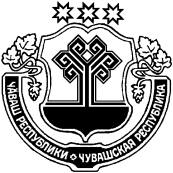 О бюджете Конарского сельского поселения Цивильского района Чувашской Республикина 2022 год и на плановый период 2023 и 2024 годовСтатья 1. Основные характеристики бюджета Конарского сельского поселения Цивильского района Чувашской Республики на 2022 год и на плановый период 2023 и 2024 годов1. Утвердить основные характеристики бюджета Конарского сельского поселения Цивильского района Чувашской Республики на 2022 год: прогнозируемый объем доходов бюджета Конарского сельского поселения Цивильского района Чувашской Республики в сумме 13505991,70 рублей, в том числе объем безвозмездных поступлений в сумме 10389091,7,70 рублей;общий объем расходов бюджета Конарского сельского поселения Цивильского района в сумме 13505991,70 рублей;предельный объем муниципального долга Конарского сельского поселения Цивильского района Чувашской Республики в сумме 0 рублей;верхний предел муниципального долга Конарского сельского поселения Цивильского района Чувашской Республики на 1 января 2023 года в сумме 0 рублей, в том числе верхний предел по муниципальным гарантиям Конарского сельского поселения Цивильского района Чувашской Республики 0 рублей;прогнозируемый объем дефицита бюджета Конарского сельского поселения Цивильского района Чувашской Республики в сумме 0 рублей.2. Утвердить основные характеристики бюджета Конарского сельского поселения Цивильского района Чувашской Республики на 2023 год: прогнозируемый объем доходов бюджета Конарского сельского поселения Цивильского района Чувашской Республики в сумме 5847174,7 рублей, в том числе объем безвозмездных поступлений в сумме 3155904,70 рублей;общий объем расходов бюджета Конарского сельского поселения Цивильского района в сумме 5944774,70 рублей, в том числе условно утвержденные расходы в сумме 125800,00 рублей;предельный объем муниципального долга Конарского сельского поселения Цивильского района Чувашской Республики в сумме 0 рублей;верхний предел муниципального долга Конарского сельского поселения Цивильского района Чувашской Республики на 1 января 2024 года в сумме 0 рублей, в том числе верхний предел по муниципальным гарантиям Конарского сельского поселения Цивильского района Чувашской Республики 0 рублей;прогнозируемый объем дефицита бюджета Конарского сельского поселения Цивильского района Чувашской Республики в сумме 97600,00 рублей.3. Утвердить основные характеристики бюджета Конарского сельского поселения Цивильского района Чувашской Республики на 2024 год: прогнозируемый объем доходов бюджета Конарского сельского поселения Цивильского района Чувашской Республики в сумме 5800388,70 рублей, в том числе объем безвозмездных поступлений в сумме 3049398,70 рублей;общий объем расходов бюджета Конарского сельского поселения Цивильского района в сумме 5900888,70 рублей, в том числе условно утвержденные расходы в сумме 274600,00 рублей;предельный объем муниципального долга Конарского сельского поселения Цивильского района Чувашской Республики в сумме 0 рублей;верхний предел муниципального долга Конарского сельского поселения Цивильского района Чувашской Республики на 1 января 2025 года в сумме 0 рублей, в том числе верхний предел по муниципальным гарантиям Конарского сельского поселения Цивильского района Чувашской Республики 0 рублей;прогнозируемый объем дефицита бюджета Конарского сельского поселения Цивильского района Чувашской Республики в сумме 100500,00 рублей.Статья 2. Нормативы распределения доходов между бюджетами бюджетной системы Цивильского района Чувашской Республики на 2022 год и на плановый период 2023 и 2024 годов  В соответствии с пунктом 2 статьи 184.1 Бюджетного кодекса Российской Федерации, статьей 48 Закона Чувашской Республики от 23 июля 2001 года №36 «О регулировании бюджетных правоотношений в Чувашской Республике», статьей 47 Положения «О регулировании бюджетных правоотношений в Цивильском районе» учесть нормативы распределения доходов между бюджетом Конарского сельского поселения Цивильского района Чувашской Республики и бюджетом Цивильского района Чувашской Республики на 2022 год и на плановый период 2023 и 2024 годов, не установленные бюджетным законодательством Российской Федерации, Чувашской Республики, согласно приложению 1 к настоящему решению. Статья 3. Дополнительные нормативы отчислений от налога на доходы физических лиц в бюджеты поселенийУчесть, что в порядке, предусмотренном статьей 58 Бюджетного кодекса Российской Федерации, статьей 8.3 Закона Чувашской Республики от 23 июля 2001 года №36 «О регулировании бюджетных правоотношений в Чувашской Республике», статьей 7 Положения «О регулировании бюджетных правоотношений в Цивильском районе» на 2022 год дополнительные нормативы отчислений от налога на доходы физических лиц в бюджеты поселений устанавливаются в размере 1,0 процента налоговых доходов консолидированного бюджета Цивильского района Чувашской Республики от указанного налога.Статья 4. Прогнозируемые объемы поступлений доходов бюджета Конарского сельского поселения Цивильского района Чувашской Республики на 2022 год и на плановый период 2023 и 2024 годовУчесть в бюджете Конарского сельского поселения Цивильского района Чувашской Республики прогнозируемые объемы поступлений доходов бюджета Конарского сельского поселения Цивильского района Чувашской Республики:на 2022 год согласно приложению 2 к настоящему Решению;на 2023 и 2024 годы согласно приложению 3 к настоящему Решению. Статья 5. Бюджетные ассигнования бюджета Конарского сельского поселения Чувашской Республики на 2022 год и на плановый период 2023 и 2024 годов1. Утвердить распределение бюджетных ассигнований по разделам, подразделам, целевым статьям (муниципальным программам и непрограммным направлениям деятельности) и группам (группам и подгруппам) видов расходов классификации расходов бюджета Конарского сельского поселения Цивильского района Чувашской Республики на 2022 год согласно приложению 4 к настоящему Решению.2. Утвердить распределение бюджетных ассигнований по разделам, подразделам, целевым статьям (муниципальным программам и непрограммным направлениям деятельности) и группам (группам и подгруппам) видов расходов классификации расходов бюджета Конарского сельского поселения Цивильского района Чувашской Республики на 2023 и 2024 годы согласно приложению 5 к настоящему Решению.3. Утвердить распределение бюджетных ассигнований по целевым статьям (муниципальным программам и непрограммным направлениям деятельности), группам (группам и подгруппам) видов расходов, разделам, подразделам классификации расходов бюджета Конарского сельского поселения Цивильского района Чувашской Республики на 2022 год согласно приложению 6 к настоящему Решению.4. Утвердить распределение бюджетных ассигнований по целевым статьям (муниципальным программам и непрограммным направлениям деятельности), группам (группам и подгруппам) видов расходов, разделам, подразделам классификации расходов бюджета Конарского сельского поселения Цивильского района Чувашской Республики на 2023 и 2024 годы согласно приложению 7 к настоящему Решению.5. Утвердить распределение бюджетных ассигнований по главным распорядителям бюджетных средств, разделам, подразделам, целевым статьям (муниципальным программам и непрограммным направлениям деятельности) и группам видов (группам и подгруппам) расходов классификации расходов бюджета Конарского сельского поселения Цивильского района Чувашской Республики в ведомственной структуре расходов на 2022 год согласно приложению 8 к настоящему Решению.6. Утвердить распределение бюджетных ассигнований по главным распорядителям бюджетных средств, разделам, подразделам, целевым статьям (муниципальным программам и непрограммным направлениям деятельности) и группам видов (группам и подгруппам) расходов классификации расходов бюджета Конарского сельского поселения Цивильского района Чувашской Республики в ведомственной структуре расходов на 2023 и 2024 годы согласно приложению 9 к настоящему Решению.7. Утвердить:объем бюджетных ассигнований Муниципального дорожного фонда Конарского сельского поселения Цивильского района Чувашской Республики:на 2022 год в сумме   2119000,00   рублей;на 2023 год в сумме   2114170,00   рублей;на 2024 год в сумме  2135890,00    рублей;прогнозируемый объем доходов бюджета Конарского сельского поселения Цивильского района Чувашской Республики, указанных в Положении «О муниципальном дорожном фонде Конарского сельского поселения Цивильского района Чувашской Республики»:на 2022 год в сумме   2119000,00   рублей;на 2023 год в сумме   2114170,00   рублей;на 2024 год в сумме  2135890,00    рублей.Статья 6. Особенности использования бюджетных ассигнований на обеспечение деятельности органов местного самоуправления Конарского сельского поселения Цивильского района Чувашской Республики1. Администрация Конарского сельского поселения Цивильского района Чувашской Республики не вправе принимать решения, приводящие к увеличению в 2022 году численности муниципальных служащих Конарского сельского поселения Цивильского района Чувашской Республики, за исключением случаев принятия решений о наделении их дополнительными функциями.2. Установить, что индексация размеров окладов денежного содержания муниципальных служащих Конарского сельского поселения Цивильского района Чувашской Республики в 2022 году и плановом периоде 2023 и 2024 годов будут определены с учетом принятия решений на федеральном уровне и на республиканском уровне Чувашской Республики.Статья 7. Межбюджетные трансферты бюджету Цивильского района Чувашской РеспубликиУтвердить общий объем межбюджетных трансфертов, предоставляемых из бюджета Конарского сельского поселения Цивильского района Чувашской Республики бюджету Цивильского района Чувашской Республики, на 2022 год в сумме 1034300,00 рублей, на 2023 год в сумме 401000,00 рублей, на 2024 год в сумме 182200,00 рублей.Статья 8.  Источники внутреннего финансирования дефицита бюджета Конарского сельского поселения Цивильского района Чувашской РеспубликиУтвердить источники внутреннего финансирования дефицита бюджета Конарского сельского поселения Цивильского района Чувашской Республики: на 2022 согласно приложению 10 к настоящему Решению; на 2023 и 2024 годов согласно приложению 11 к настоящему Решению.Статья 9. Муниципальные внутренние заимствования Конарского сельского поселения Цивильского района Чувашской РеспубликиУтвердить Программу муниципальных внутренних заимствований Конарского сельского поселения Цивильского района Чувашской Республики: на 2022 год согласно приложению 12 к настоящему Решениюна 2023 и 2024 годов согласно приложению 13 к настоящему Решению.Статья 10.  Предоставление муниципальных гарантий Конарского сельского поселения Цивильского района Чувашской Республики в валюте Российской ФедерацииУтвердить Программу муниципальных гарантий Конарского сельского поселения Цивильского района Чувашской Республики: на 2022 год согласно приложению 14 к настоящему Решениюна 2023 и 2024 годов согласно приложению 15 к настоящему Решению. Статья 11.  Особенности исполнения бюджета Конарского сельского поселения Цивильского района Чувашской Республики1. Установить, что финансовый отдел администрации Цивильского района в соответствии с соглашением о передачи части полномочий вправе направлять доходы, фактически полученные при исполнении бюджета Конарского сельского поселения Цивильского района Чувашской Республики сверх утвержденного настоящим Решением общего объема доходов, без внесения изменений в настоящее Решение на исполнение публичных нормативных обязательств Конарского сельского поселения Цивильского района Чувашской Республики в размере, предусмотренном пунктом 3 статьи 217 Бюджетного кодекса Российской Федерации, в случае принятия на федеральном уровне решений об индексации пособий и компенсационных выплат.2. Установить, что в соответствии с пунктом 3 статьи 217 Бюджетного кодекса Российской Федерации основанием для внесения в показатели сводной бюджетной росписи бюджета Конарского сельского поселения Цивильского района Чувашской Республики изменений, связанных с особенностями исполнения бюджета Конарского сельского поселения Цивильского района Чувашской Республики и перераспределением бюджетных ассигнований между главными распорядителями средств бюджета Конарского сельского поселения Цивильского района Чувашской Республики, являются:распределение зарезервированных в составе утвержденных статьей 5 настоящего Решения бюджетных ассигнований, предусмотренных на 2022 год и на плановый период 2023 и 2024 годов по подразделу 0111 «Резервные фонды» раздела 0100 «Общегосударственные вопросы» классификации расходов бюджета на финансирование мероприятий, предусмотренных Положением о порядке расходования средств резервного фонда администрации Конарского сельского поселения Цивильского района Чувашской Республики, на 2022 год в сумме   5,0  рублей, на 2023 год в сумме 5,0  рублей, на 2024 год в сумме 5,0 рублей.3. Установить, что в соответствии с пунктом 8 статьи 217 Бюджетного кодекса Российской Федерации, законодательством Чувашской Республики, муниципальным правовым актом Цивильского района Чувашской Республики, регулирующим бюджетные правоотношения, дополнительными основаниями для внесения в показатели сводной бюджетной росписи бюджета Конарского сельского поселения Цивильского района Чувашской Республики изменений, связанных с особенностями исполнения бюджета Конарского сельского поселения Цивильского района Чувашской Республики, являются:перераспределение бюджетных ассигнований в пределах общего объема, предусмотренного в бюджете Конарского сельского поселения Цивильского района Чувашской Республики на реализацию муниципальной программы Конарского сельского поселения Цивильского района Чувашской Республики, между главными распорядителями бюджетных средств, разделами, подразделами, целевыми статьями и видами (группами, подгруппами) расходов классификации расходов бюджетов;  перераспределение бюджетных ассигнований, предусмотренных главному распорядителю бюджетных средств по одной целевой статье расходов, между видами (группами, подгруппами) расходов классификации расходов бюджетов..Статья 12. Вступление в силу настоящего Решения.Настоящее Решение вступает в силу со дня его официального опубликования и распространяется на правоотношения, возникшие с 1 января 2022 года.Председатель Собрания депутатовКонарского сельского поселения Цивильского района                                                                                    А.В. Кириллова      Приложение 1к решению Собрания депутатов Конарского сельского поселенияЦивильского района Чувашской Республики«О бюджете Конарского сельского Цивильского районаЧувашской Республики на 2022 год и на плановый период 2023 и 2024 годов»   НОРМАТИВЫраспределения доходов между бюджетом Цивильского района Чувашской Республики и бюджетами поселений Цивильского района на 2022 год и на плановый период 2023 и 2024 годовПриложение 2к решению Собрания депутатов Конарского сельского поселенияЦивильского района Чувашской Республики«О бюджете Конарского сельского поселения Цивильского районаЧувашской Республики на 2022 год 
и на плановый период 2023 и 2024 годов»Приложение 3к решению Собрания депутатов Конарского сельского поселения  Цивильского района  Чувашской Республики«О бюджете Конарского сельского поселения Цивильского районаЧувашской Республики на 2022 год 
и на плановый период 2023 и 2024 годов»Прогнозируемые объемы поступлений доходов в бюджет Конарского сельского поселения  Цивильского района Чувашской Республики  на 2023 и 2024 годыПриложение 10к решению Собрания депутатов Конарского сельского поселенияЦивильского района Чувашской Республики«О бюджете Конарского сельского поселения Цивильского районаЧувашской Республики на 2022 год ина плановый период 2023 и 2024 годов»Источникивнутреннего финансирования дефицита бюджета Конарского сельского поселения Цивильского района Чувашской Республики на 2022 годПриложение 11к решению Собрания депутатов Конарского сельского поселенияЦивильского района Чувашской Республики«О бюджете Конарского сельского поселения Цивильского районаЧувашской Республики на 2022 год ина плановый период 2023 и 2024 годов»Источникивнутреннего финансирования дефицита бюджета Конарского сельского поселения Цивильского района Чувашской Республики на 2023 и 2024 годовПриложение 12к решению Собрания депутатов Конарского сельского поселенияЦивильского района Чувашской Республики«О бюджете Конарского сельского поселения Цивильского районаЧувашской Республики на 2022 год ина плановый период 2023 и 2024 годов»Программа муниципальных внутренних заимствований Конарского сельского поселения Цивильского района Чувашской Республики на 2022 год(тыс. рублей)Приложение 13к решению Собрания депутатов Конарского сельского поселенияЦивильского района Чувашской Республики«О бюджете Конарского сельского поселения Цивильского районаЧувашской Республики на 2022 год ина плановый период 2023 и 2024 годов»Программа муниципальных внутренних заимствований Конарского сельского поселения Цивильского района Чувашской Республики на 2023 и 2024 годов (тыс. рублей)Приложение 14к решению Собрания депутатов Конарского сельского поселенияЦивильского района Чувашской Республики«О бюджете Конарского сельского  поселения Цивильского районаЧувашской Республики на 2022 год ина плановый период 2023 и 2024 годов»Программа муниципальных гарантий Конарского сельского поселения Цивильского района Чувашской Республики в валюте Российской Федерации на 2022 год1.1. Перечень подлежащих предоставлению в 2022 году муниципальных  гарантий   Конарского сельского поселения Цивильского района Чувашской Республики Общий объем предоставления муниципальных гарантийКонарского сельского поселения Цивильского района Чувашской Республики	     	                                                    0,01.2. Перечень подлежащих исполнению в 2022 году муниципальных гарантий Конарского сельского поселения Цивильского района Чувашской РеспубликиОбщий объем исполнения муниципальных гарантийКонарского сельского поселения Цивильского районаЧувашской Республики		                             	               0,0Общий объем бюджетных ассигнований, предусмотренных на исполнение муниципальных гарантий Конарского сельского поселения Цивильского района Чувашской Республики по возможным гарантийным случаям в 2022 годуПриложение 15к решению Собрания депутатов Конарского сельского поселенияЦивильского района Чувашской Республики«О бюджете Конарского сельского поселения Цивильского районаЧувашской Республики на 2022 год ина плановый период 2023 и 2024 годов»Программа муниципальных гарантий Конарского сельского поселения Цивильского района Чувашской Республики в валюте Российской Федерации на 2023 и 2024 годов 1.1. Перечень подлежащих предоставлению в 2023 и 2024 годах  муниципальных  гарантий   Конарского сельского поселения Цивильского района Чувашской Республики Общий объем предоставления муниципальных гарантий     0,0               0,0Конарского сельского поселения Цивильского района Чувашской Республики	     	        	                  1.2. Перечень подлежащих исполнению в 2023 и 2024 годах муниципальных гарантий Конарского сельского поселения Цивильского района Чувашской РеспубликиОбщий объем исполнения муниципальных гарантий           0,0               0,0Конарского сельского поселения Цивильского района Чувашской Республики		         	  	   Общий объем бюджетных ассигнований, предусмотренных на исполнение муниципальных гарантий Конарского сельского поселения Цивильского района Чувашской Республики по возможным гарантийным случаям в 2023 и 2024 годахЧĂВАШ РЕСПУБЛИКИÇĔРПУ РАЙОНĚЧУВАШСКАЯ РЕСПУБЛИКАЦИВИЛЬСКИЙ РАЙОНКАНАР ЯЛ ПОСЕЛЕНИЙĚНДЕПУТАТСЕН ПУХĂВĚЙЫШĂНУ2021çул раштав уйăхěн 17-мěшě №12-4                      Конар поселокěСОБРАНИЕ ДЕПУТАТОВКОНАРСКОГО СЕЛЬСКОГОПОСЕЛЕНИЯРЕШЕНИЕ17 декабря 2021 г. № 12-4 Поселок КонарКоды бюджетной классификации Российской ФедерацииНаименование доходовБюджет Цивильского района Чувашской РеспубликиБюджеты сельских поселений Цивильского района108 00000 00 0000 000Государственная пошлина108 04020 01 0000 110Государственная пошлина за совершение нотариальных действий должностными лицами органов местного самоуправления, уполномоченными в соответствии с законодательными актами Российской Федерации на совершение нотариальных действий100109 00000 00 0000 000Задолженность и перерасчеты по отмененным налогам, сборам и иным обязательным платежам109 04053 10 0000 110Земельный налог (по обязательствам, возникшим до 1 января 2006 года), мобилизуемый на территориях сельских поселений100111 00000 00 0000 000Доходы от использования имущества, находящегося в государственной и муниципальной собственности111 05013 05 0000 120Доходы, получаемые в виде арендной платы за земельные участки, государственная собственность на которые не разграничена и которые расположены в границах сельских поселений и межселенных территорий муниципальных районов, а также средства от продажи права на заключение договоров аренды указанных земельных участков100111 05025 10 0000 120Доходы, получаемые в виде арендной платы, а также средства от продажи права на заключение договоров аренды за земли, находящиеся в собственности сельских поселений (за исключением земельных участков муниципальных бюджетных и автономных учреждений)100111 05035 10 0000 120Доходы от сдачи в аренду имущества, находящегося в оперативном управлении органов управления сельских поселений и созданных ими учреждений (за исключением имущества муниципальных бюджетных и автономных учреждений)100113 00000 00 0000 000Доходы от оказания платных услуг (работ) и компенсации затрат государства113 01995 10 0000 130Прочие доходы от оказания платных услуг (работ) получателями средств бюджетов сельских поселений100113 02065 10 0000 130Доходы, поступающие в порядке возмещения расходов, понесенных в связи с эксплуатацией имущества сельских поселений100113 02995 10 0000 130Прочие доходы от компенсации затрат бюджетов сельских поселений100114 00000 00 0000 000Доходы от продажи материальных и нематериальных активов114 02052 10 0000 410Доходы от реализации имущества, находящегося в оперативном управлении учреждений, находящихся в ведении органов местного самоуправления сельских поселений (за исключением имущества муниципальных бюджетных и автономных учреждений), в части реализации основных средств по указанному имуществу100114 02053 10 0000 410Доходы от реализации иного имущества, находящегося, находящихся в собственности сельских поселений (за исключением имущества муниципальных бюджетных и автономных учреждений, а также имущества муниципальных унитарных предприятий, в том числе казенных), в части реализации основных средств по указанному имуществу100114 02052 10 0000 440Доходы от реализации имущества, находящегося в оперативном управлении учреждений, находящихся в ведении органов местного самоуправления сельских поселений (за исключением имущества муниципальных бюджетных и автономных учреждений), в части реализации материальных запасов по указанному имуществу100114 02053 10 0000 440Доходы от реализации иного имущества, находящегося, находящихся в собственности сельских поселений (за исключением имущества муниципальных бюджетных и автономных учреждений, а также имущества муниципальных унитарных предприятий, в том числе казенных), в части реализации материальных запасов по указанному имуществу100114 06013 05 0000 430Доходы от продажи земельных участков, государственная собственность на которые не разграничена и которые расположены в границах сельских поселений и межселенных территорий муниципальных районов100114 06025 10 0000 430Доходы от продажи земельных участков, находящихся в собственности сельских поселений (за исключением земельных участков муниципальных бюджетных и автономных учреждений)100116 00000 00 0000 000Штрафы, санкции, возмещение ущерба1 16 07010 10 0000 140Штрафы, неустойки, пени, уплаченные в случае просрочки исполнения поставщиком (подрядчиком, исполнителем) обязательств, предусмотренных муниципальным контрактом, заключенным муниципальным органом, казенным учреждением сельского поселения1001 16 07090 10 0000 140Иные штрафы, неустойки, пени, уплаченные в соответствии с законом или договором в случае неисполнения или ненадлежащего исполнения обязательств перед муниципальным органом, (муниципальным казенным учреждением) сельского поселения1001 16 10123 01 0000 140Доходы от денежных взысканий (штрафов), поступающие в счет погашения задолженности, образовавшейся до 1 января 2020 года, подлежащие зачислению в бюджет муниципального образования по нормативам, действовавшим в 2019 году100117 00000 00 0000 000Прочие неналоговые доходы117 01050 10 0000 180Невыясненные поступления, зачисляемые в бюджеты сельских поселений100117 05050 10 0000 180Прочие неналоговые доходы бюджетов сельских поселений100Прогнозируемые объемы Прогнозируемые объемы Прогнозируемые объемы Прогнозируемые объемы поступлений доходов в бюджет Конарского сельского поселения Цивильского района Чувашской Республики на 2022 год поступлений доходов в бюджет Конарского сельского поселения Цивильского района Чувашской Республики на 2022 год поступлений доходов в бюджет Конарского сельского поселения Цивильского района Чувашской Республики на 2022 год поступлений доходов в бюджет Конарского сельского поселения Цивильского района Чувашской Республики на 2022 год (рублей)(рублей)(рублей)Код бюджетной 
классификацииКод бюджетной 
классификацииНаименование доходовСумма12310000000000000000НАЛОГОВЫЕ И НЕНАЛОГОВЫЕ ДОХОДЫ, всего3 116 900,00в том числе:10100000000000000НАЛОГИ НА ПРИБЫЛЬ, ДОХОДЫ, всего650 900,00из них:10102000010000110налог на доходы физических лиц650 900,0010300000000000000НАЛОГИ НА ТОВАРЫ (РАБОТЫ, УСЛУГИ), РЕАЛИЗУЕМЫЕ НА ТЕРРИТОРИИ РОССИЙСКОЙ ФЕДЕРАЦИИ715 600,0010302000010000110Акцизы по подакцизным товарам (продукции), производимым на территории Российской Федерации715 600,0010500000000000000НАЛОГИ НА СОВОКУПНЫЙ ДОХОД200,0010503000010000110Единый сельскохозяйственный налог200,0010600000000000000НАЛОГИ НА ИМУЩЕСТВО, всего756 200,00из них:10601000000000110налог на имущество физических лиц193 800,0010606000000000110земельный налог562 400,001080000000000000ГОСУДАРСТВЕННАЯ ПОШЛИНА2 000,0011100000000000000ДОХОДЫ ОТ ИСПОЛЬЗОВАНИЯ ИМУЩЕСТВА, НАХОДЯЩЕГОСЯ В ГОСУДАРСТВЕННОЙ И МУНИЦИПАЛЬНОЙ СОБСТВЕННОСТИ, всего222 700,00из них:11105000000000120доходы, получаемые в виде арендной либо иной платы за передачу в возмездное пользование государственного и муниципального имущества (за исключением имущества бюджетных и автономных учреждений, а также имущества государственных и муниципальных унитарных предприятий, в том числе казенных)222 700,0011300000000000000ДОХОДЫ ОТ ОКАЗАНИЯ ПЛАТНЫХ УСЛУГ (РАБОТ) И КОМПЕНСАЦИИ ЗАТРАТ ГОСУДАРСТВА769 300,0020000000000000000БЕЗВОЗМЕЗДНЫЕ ПОСТУПЛЕНИЯ, всего10 389 091,7020200000000000000Безвозмездные поступления от других бюджетов бюджетной системы Российской Федерации, всего10 389 091,70в том числе:20210000000000150Дотации бюджетам бюджетной системы Российской Федерации2 488 500,00 20220000000000150Субсидии бюджетам бюджетной системы Российской Федерации (межбюджетные субсидии)7 795 248,0020230000000000150Субвенции бюджетам субъектов Российской Федерации 105 343,70(рублей)Код бюджетной 
классификацииНаименование доходовСуммаКод бюджетной 
классификацииНаименование доходов2023 год2024 год123410000000000000000НАЛОГОВЫЕ И НЕНАЛОГОВЫЕ ДОХОДЫ, всего2 691 270,002 750 990,00в том числе:10100000000000000НАЛОГИ НА ПРИБЫЛЬ, ДОХОДЫ, всего225 300,00240 000,00из них:10102000010000110налог на доходы физических лиц225 300,00240 000,0010300000000000000НАЛОГИ НА ТОВАРЫ (РАБОТЫ, УСЛУГИ), РЕАЛИЗУЕМЫЕ НА ТЕРРИТОРИИ РОССИЙСКОЙ ФЕДЕРАЦИИ710 770,00732 490,0010302000010000110Акцизы по подакцизным товарам (продукции), производимым на территории Российской Федерации710 770,00732 490,0010500000000000000НАЛОГИ НА СОВОКУПНЫЙ ДОХОД200,00200,0010503000010000110Единый сельскохозяйственный налог200,00200,0010600000000000000НАЛОГИ НА ИМУЩЕСТВО, всего767 600,00794 700,00из них:10601000000000110налог на имущество физических лиц199 600,00209 700,0010606000000000110земельный налог568 000,00585 000,001080000000000000ГОСУДАРТСВЕННАЯ ПОШЛИНА2 000,002 000,0011100000000000000ДОХОДЫ ОТ ИСПОЛЬЗОВАНИЯ ИМУЩЕСТВА, НАХОДЯЩЕГОСЯ В ГОСУДАРСТВЕННОЙ И МУНИЦИПАЛЬНОЙ СОБСТВЕННОСТИ, всего214 300,00210 500,00из них:11105000000000120доходы, получаемые в виде арендной либо иной платы за передачу в возмездное пользование государственного и муниципального имущества (за исключением имущества бюджетных и автономных учреждений, а также имущества государственных и муниципальных унитарных предприятий, в том числе казенных)214 300,00210 500,0011300000000000000ДОХОДЫ ОТ ОКАЗАНИЯ ПЛАТНЫХ УСЛУГ (РАБОТ) И КОМПЕНСАЦИИ ЗАТРАТ ГОСУДАРСТВА771 100,00771 100,0020000000000000000БЕЗВОЗМЕЗДНЫЕ ПОСТУПЛЕНИЯ, всего3 155 904, 703 049 398,7020200000000000000Безвозмездные поступления от других бюджетов бюджетной системы Российской Федерации, всего3 155 904, 703 049 398,70в том числе:20210000000000150Дотации бюджетам бюджетной системы Российской Федерации1 643 500,00 1 532 600,0020220000000000150Субсидии бюджетам бюджетной системы Российской Федерации (межбюджетные субсидии)1 403 400,001 403 400,0020230000000000150Субвенции бюджетам бюджетной системы Российской Федерации109 004,70113 398,70Приложение 4к  решению Собрания депутатовКонарского сельского поселения Цивильского района Чувашской Республики«О бюджете Конарского сельского поселения Цивильского района Чувашской Республикина 2022 год  и на плановый период 2023 и 2024 годов»Приложение 4к  решению Собрания депутатовКонарского сельского поселения Цивильского района Чувашской Республики«О бюджете Конарского сельского поселения Цивильского района Чувашской Республикина 2022 год  и на плановый период 2023 и 2024 годов»Приложение 4к  решению Собрания депутатовКонарского сельского поселения Цивильского района Чувашской Республики«О бюджете Конарского сельского поселения Цивильского района Чувашской Республикина 2022 год  и на плановый период 2023 и 2024 годов»Приложение 4к  решению Собрания депутатовКонарского сельского поселения Цивильского района Чувашской Республики«О бюджете Конарского сельского поселения Цивильского района Чувашской Республикина 2022 год  и на плановый период 2023 и 2024 годов»Приложение 4к  решению Собрания депутатовКонарского сельского поселения Цивильского района Чувашской Республики«О бюджете Конарского сельского поселения Цивильского района Чувашской Республикина 2022 год  и на плановый период 2023 и 2024 годов»Приложение 4к  решению Собрания депутатовКонарского сельского поселения Цивильского района Чувашской Республики«О бюджете Конарского сельского поселения Цивильского района Чувашской Республикина 2022 год  и на плановый период 2023 и 2024 годов»Распределениебюджетных ассигнований по разделам, подразделам, целевым статьям (муниципальным программам Конарского сельского поселения Цивильского района Чувашской Республики) и группам  (группам и подгруппам) видов расходов классификации расходов бюджета Конарского сельского поселения Цивильского района Чувашской Республики на 2022 годРаспределениебюджетных ассигнований по разделам, подразделам, целевым статьям (муниципальным программам Конарского сельского поселения Цивильского района Чувашской Республики) и группам  (группам и подгруппам) видов расходов классификации расходов бюджета Конарского сельского поселения Цивильского района Чувашской Республики на 2022 годРаспределениебюджетных ассигнований по разделам, подразделам, целевым статьям (муниципальным программам Конарского сельского поселения Цивильского района Чувашской Республики) и группам  (группам и подгруппам) видов расходов классификации расходов бюджета Конарского сельского поселения Цивильского района Чувашской Республики на 2022 годРаспределениебюджетных ассигнований по разделам, подразделам, целевым статьям (муниципальным программам Конарского сельского поселения Цивильского района Чувашской Республики) и группам  (группам и подгруппам) видов расходов классификации расходов бюджета Конарского сельского поселения Цивильского района Чувашской Республики на 2022 годРаспределениебюджетных ассигнований по разделам, подразделам, целевым статьям (муниципальным программам Конарского сельского поселения Цивильского района Чувашской Республики) и группам  (группам и подгруппам) видов расходов классификации расходов бюджета Конарского сельского поселения Цивильского района Чувашской Республики на 2022 годРаспределениебюджетных ассигнований по разделам, подразделам, целевым статьям (муниципальным программам Конарского сельского поселения Цивильского района Чувашской Республики) и группам  (группам и подгруппам) видов расходов классификации расходов бюджета Конарского сельского поселения Цивильского района Чувашской Республики на 2022 год(рублей)(рублей)(рублей)(рублей)(рублей)(рублей)НаименованиеРазделПодразделЦелевая статья (муниципальные программы)Группа(группа и подгруппа) вида расходовСумма123456Всего13 505 991,70Общегосударственные вопросы011 476 000,00Функционирование Правительства Российской Федерации, высших исполнительных органов государственной власти субъектов Российской Федерации, местных администраций01041 392 400,00Муниципальная программа "Развитие потенциала муниципального управления" 0104Ч5000000001 392 400,00Обеспечение реализации муниципальной программы  "Развитие потенциала муниципального управления"0104Ч5Э00000001 392 400,00Основное мероприятие "Общепрограммные расходы"0104Ч5Э01000001 392 400,00Обеспечение функций муниципальных органов0104Ч5Э01002001 392 400,00Расходы на выплаты персоналу в целях обеспечения выполнения функций государственными (муниципальными) органами, казенными учреждениями, органами управления государственными внебюджетными фондами0104Ч5Э01002001001 317 200,00Расходы на выплаты персоналу государственных (муниципальных) органов0104Ч5Э01002001201 317 200,00Закупка товаров, работ и услуг для обеспечения государственных (муниципальных) нужд0104Ч5Э010020020071 100,00Иные закупки товаров, работ и услуг для обеспечения государственных (муниципальных) нужд0104Ч5Э010020024071 100,00Иные бюджетные ассигнования0104Ч5Э01002008004 100,00Уплата налогов, сборов и иных платежей0104Ч5Э01002008504 100,00Резервные фонды011180 000,00Муниципальная программа "Управление общественными финансами и муниципальным долгом" 0111Ч40000000080 000,00Подпрограмма "Совершенствование бюджетной политики и обеспечение сбалансированности бюджета" муниципальной программы "Управление общественными финансами и муниципальным долгом"0111Ч41000000080 000,00Основное мероприятие "Развитие бюджетного планирования, формирование бюджета муниципального образования на очередной финансовый год и плановый период"0111Ч41010000080 000,00Резервный фонд администрации муниципального образования Чувашской Республики0111Ч41017343080 000,00Иные бюджетные ассигнования0111Ч41017343080080 000,00Резервные средства0111Ч41017343087080 000,00Другие общегосударственные вопросы01133 600,00Муниципальная программа "Развитие потенциала муниципального управления" 0113Ч5000000003 600,00Обеспечение реализации муниципальной программы  "Развитие потенциала муниципального управления"0113Ч5Э00000003 600,00Основное мероприятие "Общепрограммные расходы"0113Ч5Э01000003 600,00Выполнение других обязательств муниципального образования Чувашской Республики0113Ч5Э01737703 600,00Иные бюджетные ассигнования0113Ч5Э01737708003 600,00Уплата налогов, сборов и иных платежей0113Ч5Э01737708503 600,00Национальная оборона0299 150,00Мобилизационная и вневойсковая подготовка020399 150,00Муниципальная программа "Управление общественными финансами и муниципальным долгом" 0203Ч40000000099 150,00Подпрограмма "Совершенствование бюджетной политики и обеспечение сбалансированности бюджета" муниципальной программы "Управление общественными финансами и муниципальным долгом"0203Ч41000000099 150,00Основное мероприятие "Осуществление мер финансовой поддержки бюджетов муниципальных районов, городских округов и поселений, направленных на обеспечение их сбалансированности и повышение уровня бюджетной обеспеченности"0203Ч41040000099 150,00Осуществление первичного воинского учета на территориях, где отсутствуют военные комиссариаты, за счет субвенции, предоставляемой из федерального бюджета0203Ч41045118099 150,00Расходы на выплаты персоналу в целях обеспечения выполнения функций государственными (муниципальными) органами, казенными учреждениями, органами управления государственными внебюджетными фондами0203Ч41045118010091 494,45Расходы на выплаты персоналу государственных (муниципальных) органов0203Ч41045118012091 494,45Закупка товаров, работ и услуг для обеспечения государственных (муниципальных) нужд0203Ч4104511802007 655,55Иные закупки товаров, работ и услуг для обеспечения государственных (муниципальных) нужд0203Ч4104511802407 655,55Национальная безопасность и правоохранительная деятельность0310 000,00Защита населения и территории от чрезвычайных ситуаций природного и техногенного характера, пожарная безопасность031010 000,00Муниципальная программа  "Повышение безопасности жизнедеятельности населения и территорий Чувашской Республики" 0310Ц80000000010 000,00Подпрограмма "Защита населения и территорий от чрезвычайных ситуаций природного и техногенного характера, обеспечение пожарной безопасности и безопасности населения на водных объектах на территории Чувашской Республики"  муниципальной программы "Повышение безопасности жизнедеятельности населения и территорий Чувашской Республики"0310Ц81000000010 000,00Основное мероприятие "Развитие гражданской обороны, повышение уровня готовности территориальной подсистемы Чувашской Республики единой государственной системы предупреждения и ликвидации чрезвычайных ситуаций к оперативному реагированию на чрезвычайные ситуации, пожары и происшествия на водных объектах"0310Ц81040000010 000,00Мероприятия по обеспечению пожарной безопасности муниципальных объектов 0310Ц81047028010 000,00Закупка товаров, работ и услуг для обеспечения государственных (муниципальных) нужд0310Ц81047028020010 000,00Иные закупки товаров, работ и услуг для обеспечения государственных (муниципальных) нужд0310Ц81047028024010 000,00Национальная экономика042 125 093,70Сельское хозяйство и рыболовство04056 093,70Муниципальная программа  "Развитие сельского хозяйства и регулирование рынка сельскохозяйственной продукции, сырья и продовольствия" 0405Ц9000000006 093,70Подпрограмма "Развитие ветеринарии" муниципальной программы  "Развитие сельского хозяйства и регулирование рынка сельскохозяйственной продукции, сырья и продовольствия"0405Ц9700000006 093,70Основное мероприятие "Предупреждение и ликвидация болезней животных"0405Ц9701000006 093,70Осуществление государственных полномочий Чувашской Республики по организации мероприятий при осуществлении деятельности по обращению с животными без владельцев0405Ц9701127506 093,70Закупка товаров, работ и услуг для обеспечения государственных (муниципальных) нужд0405Ц9701127502006 093,70Иные закупки товаров, работ и услуг для обеспечения государственных (муниципальных) нужд0405Ц9701127502406 093,70Дорожное хозяйство (дорожные фонды)04092 119 000,00Муниципальная программа "Развитие транспортной системы"0409Ч2000000002 119 000,00Подпрограмма "Безопасные и качественные автомобильные дороги" муниципальной программы "Развитие транспортной системы"0409Ч2100000002 119 000,00Основное мероприятие "Мероприятия, реализуемые с привлечением межбюджетных трансфертов бюджетам другого уровня"0409Ч2103000002 119 000,00Капитальный ремонт и ремонт автомобильных дорог общего пользования местного значения в границах населенных пунктов поселения0409Ч210374191307 840,00Закупка товаров, работ и услуг для обеспечения государственных (муниципальных) нужд0409Ч210374191200307 840,00Иные закупки товаров, работ и услуг для обеспечения государственных (муниципальных) нужд0409Ч210374191240307 840,00Содержание автомобильных дорог общего пользования местного значения в границах населенных пунктов поселения0409Ч210374192251 860,00Закупка товаров, работ и услуг для обеспечения государственных (муниципальных) нужд0409Ч210374192200251 860,00Иные закупки товаров, работ и услуг для обеспечения государственных (муниципальных) нужд0409Ч210374192240251 860,00Капитальный ремонт и ремонт автомобильных дорог общего пользования местного значения в границах населенных пунктов поселения0409Ч2103S41911 122 200,00Закупка товаров, работ и услуг для обеспечения государственных (муниципальных) нужд0409Ч2103S41912001 122 200,00Иные закупки товаров, работ и услуг для обеспечения государственных (муниципальных) нужд0409Ч2103S41912401 122 200,00Содержание автомобильных дорог общего пользования местного значения в границах населенных пунктов поселения0409Ч2103S4192437 100,00Закупка товаров, работ и услуг для обеспечения государственных (муниципальных) нужд0409Ч2103S4192200437 100,00Иные закупки товаров, работ и услуг для обеспечения государственных (муниципальных) нужд0409Ч2103S4192240437 100,00Жилищно-коммунальное хозяйство051 969 800,00Коммунальное хозяйство05021 487 800,00Муниципальная программа "Модернизация и развитие сферы жилищно-коммунального хозяйства"0502A1000000001 487 800,00Подпрограмма "Модернизация коммунальной инфраструктуры на территории Чувашской Республики" муниципальной программы "Модернизация и развитие сферы жилищно-коммунального хозяйства"0502A110000000102 040,00Основное мероприятие "Обеспечение качества жилищно-коммунальных услуг"0502A110100000102 040,00Осуществление функций по использованию объектов коммунального хозяйства муниципальных образований, содержание объектов коммунального хозяйства0502A110170230102 040,00Иные бюджетные ассигнования0502A110170230800102 040,00Уплата налогов, сборов и иных платежей0502A110170230850102 040,00Подпрограмма "Строительство и реконструкция (модернизация) объектов питьевого водоснабжения и водоподготовки с учетом оценки качества и безопасности питьевой воды" муниципальной программы "Модернизация и развитие сферы жилищно-коммунального хозяйства"0502A1300000001 385 760,00Основное мероприятие "Развитие систем водоснабжения муниципальных образований"0502A1301000001 385 760,00Капитальный и текущий ремонт объектов водоснабжения (водозаборных сооружений, водопроводов и др.) муниципальных образований0502A130173090647 000,00Закупка товаров, работ и услуг для обеспечения государственных (муниципальных) нужд0502A130173090200647 000,00Иные закупки товаров, работ и услуг для обеспечения государственных (муниципальных) нужд0502A130173090240647 000,00Эксплуатация, техническое содержание и обслуживание сетей водопровода0502A130174870738 760,00Закупка товаров, работ и услуг для обеспечения государственных (муниципальных) нужд0502A130174870200727 600,00Иные закупки товаров, работ и услуг для обеспечения государственных (муниципальных) нужд0502A130174870240727 600,00Иные бюджетные ассигнования0502A13017487080011 160,00Уплата налогов, сборов и иных платежей0502A13017487085011 160,00Благоустройство0503481 900,00Муниципальная  программа "Формирование современной городской среды на территории Чувашской Республики"0503A500000000481 900,00Подпрограмма "Благоустройство дворовых и общественных территорий" муниципальной программы "Формирование современной городской среды на территории Чувашской Республики"0503A510000000481 900,00Основное мероприятие "Содействие благоустройству населенных пунктов Чувашской Республики"0503A510200000481 900,00Уличное освещение0503A510277400431 900,00Закупка товаров, работ и услуг для обеспечения государственных (муниципальных) нужд0503A510277400200431 900,00Иные закупки товаров, работ и услуг для обеспечения государственных (муниципальных) нужд0503A510277400240431 900,00Реализация мероприятий по благоустройству территории0503A51027742050 000,00Закупка товаров, работ и услуг для обеспечения государственных (муниципальных) нужд0503A51027742020050 000,00Иные закупки товаров, работ и услуг для обеспечения государственных (муниципальных) нужд0503A51027742024050 000,00Другие вопросы в области жилищно-коммунального хозяйства0505100,00Муниципальная программа "Обеспечение граждан в Чувашской Республике доступным и комфортным жильем"0505A200000000100,00Подпрограмма "Поддержка строительства жилья в Чувашской Республике"муниципальной программы "Обеспечение граждан в Чувашской Республике доступным и комфортным жильем"0505A210000000100,00Основное мероприятие "Обеспечение граждан доступным жильем"0505A210300000100,00Осуществление государственных полномочий Чувашской Республики по ведению учета граждан, нуждающихся в жилых помещениях и имеющих право на государственную поддержку за счет средств республиканского бюджета Чувашской Республики на строительство (приобретение) жилых помещений, по регистрации и учету граждан, имеющих право на получение социальных выплат для приобретения жилья в связи с переселением из районов Крайнего Севера и приравненных к ним местностей, по расчету и предоставлению муниципальными районами субвенций бюджетам поселений для осуществления указанных государственных полномочий и полномочий по ведению учета граждан, проживающих в сельской местности, нуждающихся в жилых помещениях и имеющих право на государственную поддержку в форме социальных выплат на строительство (приобретение) жилых помещений в сельской местности в рамках устойчивого развития сельских территорий0505A210312980100,00Закупка товаров, работ и услуг для обеспечения государственных (муниципальных) нужд0505A210312980200100,00Иные закупки товаров, работ и услуг для обеспечения государственных (муниципальных) нужд0505A210312980240100,00Культура, кинематография087 820 948,00Культура08017 820 948,00Муниципальная программа "Развитие культуры и туризма" 0801Ц4000000007 820 948,00Подпрограмма "Развитие культуры в Чувашской Республике" муниципальной программы "Развитие культуры и туризма"0801Ц4100000007 820 948,00Основное мероприятие "Сохранение и развитие народного творчества"0801Ц4107000001 429 100,00Обеспечение деятельности муниципальных учреждений культурно-досугового типа и народного творчества0801Ц41077A3901 429 100,00Закупка товаров, работ и услуг для обеспечения государственных (муниципальных) нужд0801Ц41077A390200384 980,00Иные закупки товаров, работ и услуг для обеспечения государственных (муниципальных) нужд0801Ц41077A390240384 980,00Межбюджетные трансферты0801Ц41077A3905001 034 300,00Иные межбюджетные трансферты0801Ц41077A3905401 034 300,00Иные бюджетные ассигнования0801Ц41077A3908009 820,00Уплата налогов, сборов и иных платежей0801Ц41077A3908509 820,00Основное мероприятие «Развитие муниципальных учреждений культуры»0801Ц4115000006 391 848,00Укрепление материально-технической базы муниципальных учреждений культурно-досугового типа0801Ц4115S53406 391 848,00Закупка товаров, работ и услуг для обеспечения государственных (муниципальных) нужд0801Ц4115S53402006 391 848,00Иные закупки товаров, работ и услуг для обеспечения государственных (муниципальных) нужд0801Ц4115S53402406 391 848,00Физическая культура и спорт115 000,00Массовый спорт11025 000,00Муниципальная  программа "Развитие физической культуры и спорта"1102Ц5000000005 000,00Подпрограмма "Развитие физической культуры и массового спорта" муниципальной программы "Развитие физической культуры и спорта"1102Ц5100000005 000,00Основное мероприятие "Физкультурно-оздоровительная и спортивно-массовая работа с населением"1102Ц5101000005 000,00Организация и проведение официальных физкультурных мероприятий1102Ц5101713905 000,00Закупка товаров, работ и услуг для обеспечения государственных (муниципальных) нужд1102Ц5101713902005 000,00Иные закупки товаров, работ и услуг для обеспечения государственных (муниципальных) нужд1102Ц5101713902405 000,00Приложение 5к  решению Собрания депутатовКонарского сельского поселения Цивильского района Чувашской Республики«О бюджете Конарского сельского поселения Цивильского района Чувашской Республикина 2022 год  и на плановый период 2023 и 2024 годов»Приложение 5к  решению Собрания депутатовКонарского сельского поселения Цивильского района Чувашской Республики«О бюджете Конарского сельского поселения Цивильского района Чувашской Республикина 2022 год  и на плановый период 2023 и 2024 годов»Приложение 5к  решению Собрания депутатовКонарского сельского поселения Цивильского района Чувашской Республики«О бюджете Конарского сельского поселения Цивильского района Чувашской Республикина 2022 год  и на плановый период 2023 и 2024 годов»Приложение 5к  решению Собрания депутатовКонарского сельского поселения Цивильского района Чувашской Республики«О бюджете Конарского сельского поселения Цивильского района Чувашской Республикина 2022 год  и на плановый период 2023 и 2024 годов»Приложение 5к  решению Собрания депутатовКонарского сельского поселения Цивильского района Чувашской Республики«О бюджете Конарского сельского поселения Цивильского района Чувашской Республикина 2022 год  и на плановый период 2023 и 2024 годов»Приложение 5к  решению Собрания депутатовКонарского сельского поселения Цивильского района Чувашской Республики«О бюджете Конарского сельского поселения Цивильского района Чувашской Республикина 2022 год  и на плановый период 2023 и 2024 годов»Приложение 5к  решению Собрания депутатовКонарского сельского поселения Цивильского района Чувашской Республики«О бюджете Конарского сельского поселения Цивильского района Чувашской Республикина 2022 год  и на плановый период 2023 и 2024 годов»Распределениебюджетных ассигнований по разделам, подразделам, целевым статьям (муниципальным программам Конарского сельского поселения Цивильского района Чувашской Республики) и группам(группам и подгруппам) видов расходов классификации расходов бюджета Конарского сельского поселения Цивильского района Чувашской Республики на 2023 и 2024 годыРаспределениебюджетных ассигнований по разделам, подразделам, целевым статьям (муниципальным программам Конарского сельского поселения Цивильского района Чувашской Республики) и группам(группам и подгруппам) видов расходов классификации расходов бюджета Конарского сельского поселения Цивильского района Чувашской Республики на 2023 и 2024 годыРаспределениебюджетных ассигнований по разделам, подразделам, целевым статьям (муниципальным программам Конарского сельского поселения Цивильского района Чувашской Республики) и группам(группам и подгруппам) видов расходов классификации расходов бюджета Конарского сельского поселения Цивильского района Чувашской Республики на 2023 и 2024 годыРаспределениебюджетных ассигнований по разделам, подразделам, целевым статьям (муниципальным программам Конарского сельского поселения Цивильского района Чувашской Республики) и группам(группам и подгруппам) видов расходов классификации расходов бюджета Конарского сельского поселения Цивильского района Чувашской Республики на 2023 и 2024 годыРаспределениебюджетных ассигнований по разделам, подразделам, целевым статьям (муниципальным программам Конарского сельского поселения Цивильского района Чувашской Республики) и группам(группам и подгруппам) видов расходов классификации расходов бюджета Конарского сельского поселения Цивильского района Чувашской Республики на 2023 и 2024 годыРаспределениебюджетных ассигнований по разделам, подразделам, целевым статьям (муниципальным программам Конарского сельского поселения Цивильского района Чувашской Республики) и группам(группам и подгруппам) видов расходов классификации расходов бюджета Конарского сельского поселения Цивильского района Чувашской Республики на 2023 и 2024 годыРаспределениебюджетных ассигнований по разделам, подразделам, целевым статьям (муниципальным программам Конарского сельского поселения Цивильского района Чувашской Республики) и группам(группам и подгруппам) видов расходов классификации расходов бюджета Конарского сельского поселения Цивильского района Чувашской Республики на 2023 и 2024 годы(рублей)(рублей)(рублей)(рублей)(рублей)(рублей)(рублей)НаименованиеРазделПодразделЦелевая статья (муниципальные программы)Группа(группа и подгруппа) вида расходовСуммаСуммаНаименованиеРазделПодразделЦелевая статья (муниципальные программы)Группа(группа и подгруппа) вида расходов2023 год2024 год1234567Всего (без условно утвержденных расходов)5 818 974,705 626 288,70Общегосударственные вопросы011 436 900,001 436 900,00Функционирование Правительства Российской Федерации, высших исполнительных органов государственной власти субъектов Российской Федерации, местных администраций01041 431 900,001 431 900,00Муниципальная программа "Развитие потенциала муниципального управления" 0104Ч5000000001 431 900,001 431 900,00Обеспечение реализации муниципальной программы  "Развитие потенциала муниципального управления"0104Ч5Э00000001 431 900,001 431 900,00Основное мероприятие "Общепрограммные расходы"0104Ч5Э01000001 431 900,001 431 900,00Обеспечение функций муниципальных органов0104Ч5Э01002001 431 900,001 431 900,00Расходы на выплаты персоналу в целях обеспечения выполнения функций государственными (муниципальными) органами, казенными учреждениями, органами управления государственными внебюджетными фондами0104Ч5Э01002001001 356 300,001 356 300,00Расходы на выплаты персоналу государственных (муниципальных) органов0104Ч5Э01002001201 356 300,001 356 300,00Закупка товаров, работ и услуг для обеспечения государственных (муниципальных) нужд0104Ч5Э010020020071 500,0071 500,00Иные закупки товаров, работ и услуг для обеспечения государственных (муниципальных) нужд0104Ч5Э010020024071 500,0071 500,00Иные бюджетные ассигнования0104Ч5Э01002008004 100,004 100,00Уплата налогов, сборов и иных платежей0104Ч5Э01002008504 100,004 100,00Резервные фонды01115 000,005 000,00Муниципальная программа "Управление общественными финансами и муниципальным долгом" 0111Ч4000000005 000,005 000,00Подпрограмма "Совершенствование бюджетной политики и обеспечение сбалансированности бюджета" муниципальной программы "Управление общественными финансами и муниципальным долгом"0111Ч4100000005 000,005 000,00Основное мероприятие "Развитие бюджетного планирования, формирование бюджета муниципального образования на очередной финансовый год и плановый период"0111Ч4101000005 000,005 000,00Резервный фонд администрации муниципального образования Чувашской Республики0111Ч4101734305 000,005 000,00Иные бюджетные ассигнования0111Ч4101734308005 000,005 000,00Резервные средства0111Ч4101734308705 000,005 000,00Национальная оборона02102 811,00107 205,00Мобилизационная и вневойсковая подготовка0203102 811,00107 205,00Муниципальная программа "Управление общественными финансами и муниципальным долгом" 0203Ч400000000102 811,00107 205,00Подпрограмма "Совершенствование бюджетной политики и обеспечение сбалансированности бюджета" муниципальной программы "Управление общественными финансами и муниципальным долгом"0203Ч410000000102 811,00107 205,00Основное мероприятие "Осуществление мер финансовой поддержки бюджетов муниципальных районов, городских округов и поселений, направленных на обеспечение их сбалансированности и повышение уровня бюджетной обеспеченности"0203Ч410400000102 811,00107 205,00Осуществление первичного воинского учета на территориях, где отсутствуют военные комиссариаты, за счет субвенции, предоставляемой из федерального бюджета0203Ч410451180102 811,00107 205,00Расходы на выплаты персоналу в целях обеспечения выполнения функций государственными (муниципальными) органами, казенными учреждениями, органами управления государственными внебюджетными фондами0203Ч41045118010093 944,4594 700,00Расходы на выплаты персоналу государственных (муниципальных) органов0203Ч41045118012093 944,4594 700,00Закупка товаров, работ и услуг для обеспечения государственных (муниципальных) нужд0203Ч4104511802008 866,5512 505,00Иные закупки товаров, работ и услуг для обеспечения государственных (муниципальных) нужд0203Ч4104511802408 866,5512 505,00Национальная безопасность и правоохранительная деятельность0310 000,0010 000,00Защита населения и территории от чрезвычайных ситуаций природного и техногенного характера, пожарная безопасность031010 000,0010 000,00Муниципальная программа  "Повышение безопасности жизнедеятельности населения и территорий Чувашской Республики" 0310Ц80000000010 000,0010 000,00Подпрограмма "Защита населения и территорий от чрезвычайных ситуаций природного и техногенного характера, обеспечение пожарной безопасности и безопасности населения на водных объектах на территории Чувашской Республики"  муниципальной программы "Повышение безопасности жизнедеятельности населения и территорий Чувашской Республики"0310Ц81000000010 000,0010 000,00Основное мероприятие "Развитие гражданской обороны, повышение уровня готовности территориальной подсистемы Чувашской Республики единой государственной системы предупреждения и ликвидации чрезвычайных ситуаций к оперативному реагированию на чрезвычайные ситуации, пожары и происшествия на водных объектах"0310Ц81040000010 000,0010 000,00Мероприятия по обеспечению пожарной безопасности муниципальных объектов 0310Ц81047028010 000,0010 000,00Закупка товаров, работ и услуг для обеспечения государственных (муниципальных) нужд0310Ц81047028020010 000,0010 000,00Иные закупки товаров, работ и услуг для обеспечения государственных (муниципальных) нужд0310Ц81047028024010 000,0010 000,00Национальная экономика042 120 263,702 141 983,70Сельское хозяйство и рыболовство04056 093,706 093,70Муниципальная программа  "Развитие сельского хозяйства и регулирование рынка сельскохозяйственной продукции, сырья и продовольствия" 0405Ц9000000006 093,706 093,70Подпрограмма "Развитие ветеринарии" муниципальной программы  "Развитие сельского хозяйства и регулирование рынка сельскохозяйственной продукции, сырья и продовольствия"0405Ц9700000006 093,706 093,70Основное мероприятие "Предупреждение и ликвидация болезней животных"0405Ц9701000006 093,706 093,70Осуществление государственных полномочий Чувашской Республики по организации мероприятий при осуществлении деятельности по обращению с животными без владельцев0405Ц9701127506 093,706 093,70Закупка товаров, работ и услуг для обеспечения государственных (муниципальных) нужд0405Ц9701127502006 093,706 093,70Иные закупки товаров, работ и услуг для обеспечения государственных (муниципальных) нужд0405Ц9701127502406 093,706 093,70Дорожное хозяйство (дорожные фонды)04092 114 170,002 135 890,00Муниципальная программа "Развитие транспортной системы"0409Ч2000000002 114 170,002 135 890,00Подпрограмма "Безопасные и качественные автомобильные дороги" муниципальной программы "Развитие транспортной системы"0409Ч2100000002 114 170,002 135 890,00Основное мероприятие "Мероприятия, реализуемые с привлечением межбюджетных трансфертов бюджетам другого уровня"0409Ч2103000002 114 170,002 135 890,00Капитальный ремонт и ремонт автомобильных дорог общего пользования местного значения в границах населенных пунктов поселения0409Ч210374191305 180,00317 230,00Закупка товаров, работ и услуг для обеспечения государственных (муниципальных) нужд0409Ч210374191200305 180,00317 230,00Иные закупки товаров, работ и услуг для обеспечения государственных (муниципальных) нужд0409Ч210374191240305 180,00317 230,00Содержание автомобильных дорог общего пользования местного значения в границах населенных пунктов поселения0409Ч210374192249 690,00259 560,00Закупка товаров, работ и услуг для обеспечения государственных (муниципальных) нужд0409Ч210374192200249 690,00259 560,00Иные закупки товаров, работ и услуг для обеспечения государственных (муниципальных) нужд0409Ч210374192240249 690,00259 560,00Капитальный ремонт и ремонт автомобильных дорог общего пользования местного значения в границах населенных пунктов поселения0409Ч2103S41911 122 200,001 122 200,00Закупка товаров, работ и услуг для обеспечения государственных (муниципальных) нужд0409Ч2103S41912001 122 200,001 122 200,00Иные закупки товаров, работ и услуг для обеспечения государственных (муниципальных) нужд0409Ч2103S41912401 122 200,001 122 200,00Содержание автомобильных дорог общего пользования местного значения в границах населенных пунктов поселения0409Ч2103S4192437 100,00436 900,00Закупка товаров, работ и услуг для обеспечения государственных (муниципальных) нужд0409Ч2103S4192200437 100,00436 900,00Иные закупки товаров, работ и услуг для обеспечения государственных (муниципальных) нужд0409Ч2103S4192240437 100,00436 900,00Жилищно-коммунальное хозяйство051 342 700,001 342 700,00Коммунальное хозяйство0502853 300,00853 300,00Муниципальная программа "Модернизация и развитие сферы жилищно-коммунального хозяйства"0502A100000000853 300,00853 300,00Подпрограмма "Модернизация коммунальной инфраструктуры на территории Чувашской Республики" муниципальной программы "Модернизация и развитие сферы жилищно-коммунального хозяйства"0502A110000000102 040,00102 040,00Основное мероприятие "Обеспечение качества жилищно-коммунальных услуг"0502A110100000102 040,00102 040,00Осуществление функций по использованию объектов коммунального хозяйства муниципальных образований, содержание объектов коммунального хозяйства0502A110170230102 040,00102 040,00Иные бюджетные ассигнования0502A110170230800102 040,00102 040,00Уплата налогов, сборов и иных платежей0502A110170230850102 040,00102 040,00Подпрограмма "Строительство и реконструкция (модернизация) объектов питьевого водоснабжения и водоподготовки с учетом оценки качества и безопасности питьевой воды" муниципальной программы "Модернизация и развитие сферы жилищно-коммунального хозяйства"0502A130000000751 260,00751 260,00Основное мероприятие "Развитие систем водоснабжения муниципальных образований"0502A130100000751 260,00751 260,00Эксплуатация, техническое содержание и обслуживание сетей водопровода0502A130174870751 260,00751 260,00Закупка товаров, работ и услуг для обеспечения государственных (муниципальных) нужд0502A130174870200740 100,00740 100,00Иные закупки товаров, работ и услуг для обеспечения государственных (муниципальных) нужд0502A130174870240740 100,00740 100,00Иные бюджетные ассигнования0502A13017487080011 160,0011 160,00Уплата налогов, сборов и иных платежей0502A13017487085011 160,0011 160,00Благоустройство0503489 300,00489 300,00Муниципальная  программа "Формирование современной городской среды на территории Чувашской Республики"0503A500000000489 300,00489 300,00Подпрограмма "Благоустройство дворовых и общественных территорий" муниципальной программы "Формирование современной городской среды на территории Чувашской Республики"0503A510000000489 300,00489 300,00Основное мероприятие "Содействие благоустройству населенных пунктов Чувашской Республики"0503A510200000489 300,00489 300,00Уличное освещение0503A510277400439 300,00439 300,00Закупка товаров, работ и услуг для обеспечения государственных (муниципальных) нужд0503A510277400200439 300,00439 300,00Иные закупки товаров, работ и услуг для обеспечения государственных (муниципальных) нужд0503A510277400240439 300,00439 300,00Реализация мероприятий по благоустройству территории0503A51027742050 000,0050 000,00Закупка товаров, работ и услуг для обеспечения государственных (муниципальных) нужд0503A51027742020050 000,0050 000,00Иные закупки товаров, работ и услуг для обеспечения государственных (муниципальных) нужд0503A51027742024050 000,0050 000,00Другие вопросы в области жилищно-коммунального хозяйства0505100,00100,00Муниципальная программа "Обеспечение граждан в Чувашской Республике доступным и комфортным жильем"0505A200000000100,00100,00Подпрограмма "Поддержка строительства жилья в Чувашской Республике"муниципальной программы "Обеспечение граждан в Чувашской Республике доступным и комфортным жильем"0505A210000000100,00100,00Основное мероприятие "Обеспечение граждан доступным жильем"0505A210300000100,00100,00Осуществление государственных полномочий Чувашской Республики по ведению учета граждан, нуждающихся в жилых помещениях и имеющих право на государственную поддержку за счет средств республиканского бюджета Чувашской Республики на строительство (приобретение) жилых помещений, по регистрации и учету граждан, имеющих право на получение социальных выплат для приобретения жилья в связи с переселением из районов Крайнего Севера и приравненных к ним местностей, по расчету и предоставлению муниципальными районами субвенций бюджетам поселений для осуществления указанных государственных полномочий и полномочий по ведению учета граждан, проживающих в сельской местности, нуждающихся в жилых помещениях и имеющих право на государственную поддержку в форме социальных выплат на строительство (приобретение) жилых помещений в сельской местности в рамках устойчивого развития сельских территорий0505A210312980100,00100,00Закупка товаров, работ и услуг для обеспечения государственных (муниципальных) нужд0505A210312980200100,00100,00Иные закупки товаров, работ и услуг для обеспечения государственных (муниципальных) нужд0505A210312980240100,00100,00Культура, кинематография08801 300,00582 500,00Культура0801801 300,00582 500,00Муниципальная программа "Развитие культуры и туризма" 0801Ц400000000801 300,00582 500,00Подпрограмма "Развитие культуры в Чувашской Республике" муниципальной программы "Развитие культуры и туризма"0801Ц410000000801 300,00582 500,00Основное мероприятие "Сохранение и развитие народного творчества"0801Ц410700000801 300,00582 500,00Обеспечение деятельности муниципальных учреждений культурно-досугового типа и народного творчества0801Ц41077A390801 300,00582 500,00Закупка товаров, работ и услуг для обеспечения государственных (муниципальных) нужд0801Ц41077A390200390 480,00390 480,00Иные закупки товаров, работ и услуг для обеспечения государственных (муниципальных) нужд0801Ц41077A390240390 480,00390 480,00Межбюджетные трансферты0801Ц41077A390500401 000,00182 200,00Иные межбюджетные трансферты0801Ц41077A390540401 000,00182 200,00Иные бюджетные ассигнования0801Ц41077A3908009 820,009 820,00Уплата налогов, сборов и иных платежей0801Ц41077A3908509 820,009 820,00Физическая культура и спорт115 000,005 000,00Массовый спорт11025 000,005 000,00Муниципальная  программа "Развитие физической культуры и спорта"1102Ц5000000005 000,005 000,00Подпрограмма "Развитие физической культуры и массового спорта" муниципальной программы "Развитие физической культуры и спорта"1102Ц5100000005 000,005 000,00Основное мероприятие "Физкультурно-оздоровительная и спортивно-массовая работа с населением"1102Ц5101000005 000,005 000,00Организация и проведение официальных физкультурных мероприятий1102Ц5101713905 000,005 000,00Закупка товаров, работ и услуг для обеспечения государственных (муниципальных) нужд1102Ц5101713902005 000,005 000,00Иные закупки товаров, работ и услуг для обеспечения государственных (муниципальных) нужд1102Ц5101713902405 000,005 000,00Приложение 6к  решению Собрания депутатовКонарского сельского поселения Цивильского района Чувашской Республики«О бюджете Конарского сельского поселения Цивильского района Чувашской Республикина 2022 год  и на плановый период 2023 и 2024 годов»Приложение 6к  решению Собрания депутатовКонарского сельского поселения Цивильского района Чувашской Республики«О бюджете Конарского сельского поселения Цивильского района Чувашской Республикина 2022 год  и на плановый период 2023 и 2024 годов»Приложение 6к  решению Собрания депутатовКонарского сельского поселения Цивильского района Чувашской Республики«О бюджете Конарского сельского поселения Цивильского района Чувашской Республикина 2022 год  и на плановый период 2023 и 2024 годов»Приложение 6к  решению Собрания депутатовКонарского сельского поселения Цивильского района Чувашской Республики«О бюджете Конарского сельского поселения Цивильского района Чувашской Республикина 2022 год  и на плановый период 2023 и 2024 годов»Приложение 6к  решению Собрания депутатовКонарского сельского поселения Цивильского района Чувашской Республики«О бюджете Конарского сельского поселения Цивильского района Чувашской Республикина 2022 год  и на плановый период 2023 и 2024 годов»Приложение 6к  решению Собрания депутатовКонарского сельского поселения Цивильского района Чувашской Республики«О бюджете Конарского сельского поселения Цивильского района Чувашской Республикина 2022 год  и на плановый период 2023 и 2024 годов»Распределение бюджетных ассигнований по целевым статьям (муниципальным программам Конарского сельского поселения Цивильского района Чувашской Республики), группам(группам и подгруппам) видов расходов, разделам, подразделам классификации расходов бюджета Конарского сельского поселения Цивильского района Чувашской Республики на 2022 годРаспределение бюджетных ассигнований по целевым статьям (муниципальным программам Конарского сельского поселения Цивильского района Чувашской Республики), группам(группам и подгруппам) видов расходов, разделам, подразделам классификации расходов бюджета Конарского сельского поселения Цивильского района Чувашской Республики на 2022 годРаспределение бюджетных ассигнований по целевым статьям (муниципальным программам Конарского сельского поселения Цивильского района Чувашской Республики), группам(группам и подгруппам) видов расходов, разделам, подразделам классификации расходов бюджета Конарского сельского поселения Цивильского района Чувашской Республики на 2022 годРаспределение бюджетных ассигнований по целевым статьям (муниципальным программам Конарского сельского поселения Цивильского района Чувашской Республики), группам(группам и подгруппам) видов расходов, разделам, подразделам классификации расходов бюджета Конарского сельского поселения Цивильского района Чувашской Республики на 2022 годРаспределение бюджетных ассигнований по целевым статьям (муниципальным программам Конарского сельского поселения Цивильского района Чувашской Республики), группам(группам и подгруппам) видов расходов, разделам, подразделам классификации расходов бюджета Конарского сельского поселения Цивильского района Чувашской Республики на 2022 годРаспределение бюджетных ассигнований по целевым статьям (муниципальным программам Конарского сельского поселения Цивильского района Чувашской Республики), группам(группам и подгруппам) видов расходов, разделам, подразделам классификации расходов бюджета Конарского сельского поселения Цивильского района Чувашской Республики на 2022 год(рублей)(рублей)(рублей)(рублей)(рублей)(рублей)НаименованиеЦелевая статья (муниципальные программы)Группа(группа и подгруппа) вида расходовРазделПодразделСумма1234567Всего13 505 991,701.Муниципальная программа "Развитие культуры и туризма" Ц4000000007 820 948,001.1.Подпрограмма "Развитие культуры в Чувашской Республике" муниципальной программы "Развитие культуры и туризма"Ц4100000007 820 948,00Основное мероприятие "Сохранение и развитие народного творчества"Ц4107000001 429 100,00Обеспечение деятельности муниципальных учреждений культурно-досугового типа и народного творчестваЦ41077A3901 429 100,00Закупка товаров, работ и услуг для обеспечения государственных (муниципальных) нуждЦ41077A390200384 980,00Иные закупки товаров, работ и услуг для обеспечения государственных (муниципальных) нуждЦ41077A390240384 980,00Культура, кинематографияЦ41077A39024008384 980,00КультураЦ41077A3902400801384 980,00Межбюджетные трансфертыЦ41077A3905001 034 300,00Иные межбюджетные трансфертыЦ41077A3905401 034 300,00Культура, кинематографияЦ41077A390540081 034 300,00КультураЦ41077A39054008011 034 300,00Иные бюджетные ассигнованияЦ41077A3908009 820,00Уплата налогов, сборов и иных платежейЦ41077A3908509 820,00Культура, кинематографияЦ41077A390850089 820,00КультураЦ41077A39085008019 820,00Основное мероприятие «Развитие муниципальных учреждений культуры»Ц4115000006 391 848,00Укрепление материально-технической базы муниципальных учреждений культурно-досугового типаЦ4115S53406 391 848,00Закупка товаров, работ и услуг для обеспечения государственных (муниципальных) нуждЦ4115S53402006 391 848,00Иные закупки товаров, работ и услуг для обеспечения государственных (муниципальных) нуждЦ4115S53402406 391 848,00Культура, кинематографияЦ4115S5340240086 391 848,00КультураЦ4115S534024008016 391 848,002.Муниципальная  программа "Развитие физической культуры и спорта"Ц5000000005 000,002.1.Подпрограмма "Развитие физической культуры и массового спорта" муниципальной программы "Развитие физической культуры и спорта"Ц5100000005 000,00Основное мероприятие "Физкультурно-оздоровительная и спортивно-массовая работа с населением"Ц5101000005 000,00Организация и проведение официальных физкультурных мероприятийЦ5101713905 000,00Закупка товаров, работ и услуг для обеспечения государственных (муниципальных) нуждЦ5101713902005 000,00Иные закупки товаров, работ и услуг для обеспечения государственных (муниципальных) нуждЦ5101713902405 000,00Физическая культура и спортЦ510171390240115 000,00Массовый спортЦ51017139024011025 000,003.Муниципальная программа  "Повышение безопасности жизнедеятельности населения и территорий Чувашской Республики" Ц80000000010 000,003.1.Подпрограмма "Защита населения и территорий от чрезвычайных ситуаций природного и техногенного характера, обеспечение пожарной безопасности и безопасности населения на водных объектах на территории Чувашской Республики"  муниципальной программы "Повышение безопасности жизнедеятельности населения и территорий Чувашской Республики"Ц81000000010 000,00Основное мероприятие "Развитие гражданской обороны, повышение уровня готовности территориальной подсистемы Чувашской Республики единой государственной системы предупреждения и ликвидации чрезвычайных ситуаций к оперативному реагированию на чрезвычайные ситуации, пожары и происшествия на водных объектах"Ц81040000010 000,00Мероприятия по обеспечению пожарной безопасности муниципальных объектов Ц81047028010 000,00Закупка товаров, работ и услуг для обеспечения государственных (муниципальных) нуждЦ81047028020010 000,00Иные закупки товаров, работ и услуг для обеспечения государственных (муниципальных) нуждЦ81047028024010 000,00Национальная безопасность и правоохранительная деятельностьЦ8104702802400310 000,00Защита населения и территории от чрезвычайных ситуаций природного и техногенного характера, пожарная безопасностьЦ810470280240031010 000,004.Муниципальная программа  "Развитие сельского хозяйства и регулирование рынка сельскохозяйственной продукции, сырья и продовольствия" Ц9000000006 093,704.1.Подпрограмма "Развитие ветеринарии" муниципальной программы  "Развитие сельского хозяйства и регулирование рынка сельскохозяйственной продукции, сырья и продовольствия"Ц9700000006 093,70Основное мероприятие "Предупреждение и ликвидация болезней животных"Ц9701000006 093,70Осуществление государственных полномочий Чувашской Республики по организации мероприятий при осуществлении деятельности по обращению с животными без владельцевЦ9701127506 093,70Закупка товаров, работ и услуг для обеспечения государственных (муниципальных) нуждЦ9701127502006 093,70Иные закупки товаров, работ и услуг для обеспечения государственных (муниципальных) нуждЦ9701127502406 093,70Национальная экономикаЦ970112750240046 093,70Сельское хозяйство и рыболовствоЦ97011275024004056 093,705.Муниципальная программа "Развитие транспортной системы"Ч2000000002 119 000,005.1.Подпрограмма "Безопасные и качественные автомобильные дороги" муниципальной программы "Развитие транспортной системы"Ч2100000002 119 000,00Основное мероприятие "Мероприятия, реализуемые с привлечением межбюджетных трансфертов бюджетам другого уровня"Ч2103000002 119 000,00Капитальный ремонт и ремонт автомобильных дорог общего пользования местного значения в границах населенных пунктов поселенияЧ210374191307 840,00Закупка товаров, работ и услуг для обеспечения государственных (муниципальных) нуждЧ210374191200307 840,00Иные закупки товаров, работ и услуг для обеспечения государственных (муниципальных) нуждЧ210374191240307 840,00Национальная экономикаЧ21037419124004307 840,00Дорожное хозяйство (дорожные фонды)Ч2103741912400409307 840,00Содержание автомобильных дорог общего пользования местного значения в границах населенных пунктов поселенияЧ210374192251 860,00Закупка товаров, работ и услуг для обеспечения государственных (муниципальных) нуждЧ210374192200251 860,00Иные закупки товаров, работ и услуг для обеспечения государственных (муниципальных) нуждЧ210374192240251 860,00Национальная экономикаЧ21037419224004251 860,00Дорожное хозяйство (дорожные фонды)Ч2103741922400409251 860,00Капитальный ремонт и ремонт автомобильных дорог общего пользования местного значения в границах населенных пунктов поселенияЧ2103S41911 122 200,00Закупка товаров, работ и услуг для обеспечения государственных (муниципальных) нуждЧ2103S41912001 122 200,00Иные закупки товаров, работ и услуг для обеспечения государственных (муниципальных) нуждЧ2103S41912401 122 200,00Национальная экономикаЧ2103S4191240041 122 200,00Дорожное хозяйство (дорожные фонды)Ч2103S419124004091 122 200,00Содержание автомобильных дорог общего пользования местного значения в границах населенных пунктов поселенияЧ2103S4192437 100,00Закупка товаров, работ и услуг для обеспечения государственных (муниципальных) нуждЧ2103S4192200437 100,00Иные закупки товаров, работ и услуг для обеспечения государственных (муниципальных) нуждЧ2103S4192240437 100,00Национальная экономикаЧ2103S419224004437 100,00Дорожное хозяйство (дорожные фонды)Ч2103S41922400409437 100,006.Муниципальная программа "Управление общественными финансами и муниципальным долгом" Ч400000000179 150,006.1.Подпрограмма "Совершенствование бюджетной политики и обеспечение сбалансированности бюджета" муниципальной программы "Управление общественными финансами и муниципальным долгом"Ч410000000179 150,00Основное мероприятие "Развитие бюджетного планирования, формирование бюджета муниципального образования на очередной финансовый год и плановый период"Ч41010000080 000,00Резервный фонд администрации муниципального образования Чувашской РеспубликиЧ41017343080 000,00Иные бюджетные ассигнованияЧ41017343080080 000,00Резервные средстваЧ41017343087080 000,00Общегосударственные вопросыЧ4101734308700180 000,00Резервные фондыЧ410173430870011180 000,00Основное мероприятие "Осуществление мер финансовой поддержки бюджетов муниципальных районов, городских округов и поселений, направленных на обеспечение их сбалансированности и повышение уровня бюджетной обеспеченности"Ч41040000099 150,00Осуществление первичного воинского учета на территориях, где отсутствуют военные комиссариаты, за счет субвенции, предоставляемой из федерального бюджетаЧ41045118099 150,00Расходы на выплаты персоналу в целях обеспечения выполнения функций государственными (муниципальными) органами, казенными учреждениями, органами управления государственными внебюджетными фондамиЧ41045118010091 494,45Расходы на выплаты персоналу государственных (муниципальных) органовЧ41045118012091 494,45Национальная оборонаЧ4104511801200291 494,45Мобилизационная и вневойсковая подготовкаЧ410451180120020391 494,45Закупка товаров, работ и услуг для обеспечения государственных (муниципальных) нуждЧ4104511802007 655,55Иные закупки товаров, работ и услуг для обеспечения государственных (муниципальных) нуждЧ4104511802407 655,55Национальная оборонаЧ410451180240027 655,55Мобилизационная и вневойсковая подготовкаЧ41045118024002037 655,557.Муниципальная программа "Развитие потенциала муниципального управления" Ч5000000001 396 000,007.1.Обеспечение реализации муниципальной программы  "Развитие потенциала муниципального управления"Ч5Э00000001 396 000,00Основное мероприятие "Общепрограммные расходы"Ч5Э01000001 396 000,00Обеспечение функций муниципальных органовЧ5Э01002001 392 400,00Расходы на выплаты персоналу в целях обеспечения выполнения функций государственными (муниципальными) органами, казенными учреждениями, органами управления государственными внебюджетными фондамиЧ5Э01002001001 317 200,00Расходы на выплаты персоналу государственных (муниципальных) органовЧ5Э01002001201 317 200,00Общегосударственные вопросыЧ5Э0100200120011 317 200,00Функционирование Правительства Российской Федерации, высших исполнительных органов государственной власти субъектов Российской Федерации, местных администрацийЧ5Э010020012001041 317 200,00Закупка товаров, работ и услуг для обеспечения государственных (муниципальных) нуждЧ5Э010020020071 100,00Иные закупки товаров, работ и услуг для обеспечения государственных (муниципальных) нуждЧ5Э010020024071 100,00Общегосударственные вопросыЧ5Э01002002400171 100,00Функционирование Правительства Российской Федерации, высших исполнительных органов государственной власти субъектов Российской Федерации, местных администрацийЧ5Э0100200240010471 100,00Иные бюджетные ассигнованияЧ5Э01002008004 100,00Уплата налогов, сборов и иных платежейЧ5Э01002008504 100,00Общегосударственные вопросыЧ5Э0100200850014 100,00Функционирование Правительства Российской Федерации, высших исполнительных органов государственной власти субъектов Российской Федерации, местных администрацийЧ5Э010020085001044 100,00Выполнение других обязательств муниципального образования Чувашской РеспубликиЧ5Э01737703 600,00Иные бюджетные ассигнованияЧ5Э01737708003 600,00Уплата налогов, сборов и иных платежейЧ5Э01737708503 600,00Общегосударственные вопросыЧ5Э0173770850013 600,00Другие общегосударственные вопросыЧ5Э017377085001133 600,008.Муниципальная программа "Модернизация и развитие сферы жилищно-коммунального хозяйства"A1000000001 487 800,008.1.Подпрограмма "Модернизация коммунальной инфраструктуры на территории Чувашской Республики" муниципальной программы "Модернизация и развитие сферы жилищно-коммунального хозяйства"A110000000102 040,00Основное мероприятие "Обеспечение качества жилищно-коммунальных услуг"A110100000102 040,00Осуществление функций по использованию объектов коммунального хозяйства муниципальных образований, содержание объектов коммунального хозяйстваA110170230102 040,00Иные бюджетные ассигнованияA110170230800102 040,00Уплата налогов, сборов и иных платежейA110170230850102 040,00Жилищно-коммунальное хозяйствоA11017023085005102 040,00Коммунальное хозяйствоA1101702308500502102 040,008.2.Подпрограмма "Строительство и реконструкция (модернизация) объектов питьевого водоснабжения и водоподготовки с учетом оценки качества и безопасности питьевой воды" муниципальной программы "Модернизация и развитие сферы жилищно-коммунального хозяйства"A1300000001 385 760,00Основное мероприятие "Развитие систем водоснабжения муниципальных образований"A1301000001 385 760,00Капитальный и текущий ремонт объектов водоснабжения (водозаборных сооружений, водопроводов и др.) муниципальных образованийA130173090647 000,00Закупка товаров, работ и услуг для обеспечения государственных (муниципальных) нуждA130173090200647 000,00Иные закупки товаров, работ и услуг для обеспечения государственных (муниципальных) нуждA130173090240647 000,00Жилищно-коммунальное хозяйствоA13017309024005647 000,00Коммунальное хозяйствоA1301730902400502647 000,00Эксплуатация, техническое содержание и обслуживание сетей водопроводаA130174870738 760,00Закупка товаров, работ и услуг для обеспечения государственных (муниципальных) нуждA130174870200727 600,00Иные закупки товаров, работ и услуг для обеспечения государственных (муниципальных) нуждA130174870240727 600,00Жилищно-коммунальное хозяйствоA13017487024005727 600,00Коммунальное хозяйствоA1301748702400502727 600,00Иные бюджетные ассигнованияA13017487080011 160,00Уплата налогов, сборов и иных платежейA13017487085011 160,00Жилищно-коммунальное хозяйствоA1301748708500511 160,00Коммунальное хозяйствоA130174870850050211 160,009.Муниципальная программа "Обеспечение граждан в Чувашской Республике доступным и комфортным жильем"A200000000100,009.1.Подпрограмма "Поддержка строительства жилья в Чувашской Республике"муниципальной программы "Обеспечение граждан в Чувашской Республике доступным и комфортным жильем"A210000000100,00Основное мероприятие "Обеспечение граждан доступным жильем"A210300000100,00Осуществление государственных полномочий Чувашской Республики по ведению учета граждан, нуждающихся в жилых помещениях и имеющих право на государственную поддержку за счет средств республиканского бюджета Чувашской Республики на строительство (приобретение) жилых помещений, по регистрации и учету граждан, имеющих право на получение социальных выплат для приобретения жилья в связи с переселением из районов Крайнего Севера и приравненных к ним местностей, по расчету и предоставлению муниципальными районами субвенций бюджетам поселений для осуществления указанных государственных полномочий и полномочий по ведению учета граждан, проживающих в сельской местности, нуждающихся в жилых помещениях и имеющих право на государственную поддержку в форме социальных выплат на строительство (приобретение) жилых помещений в сельской местности в рамках устойчивого развития сельских территорийA210312980100,00Закупка товаров, работ и услуг для обеспечения государственных (муниципальных) нуждA210312980200100,00Иные закупки товаров, работ и услуг для обеспечения государственных (муниципальных) нуждA210312980240100,00Жилищно-коммунальное хозяйствоA21031298024005100,00Другие вопросы в области жилищно-коммунального хозяйстваA2103129802400505100,0010.Муниципальная  программа "Формирование современной городской среды на территории Чувашской Республики"A500000000481 900,0010.1.Подпрограмма "Благоустройство дворовых и общественных территорий" муниципальной программы "Формирование современной городской среды на территории Чувашской Республики"A510000000481 900,00Основное мероприятие "Содействие благоустройству населенных пунктов Чувашской Республики"A510200000481 900,00Уличное освещениеA510277400431 900,00Закупка товаров, работ и услуг для обеспечения государственных (муниципальных) нуждA510277400200431 900,00Иные закупки товаров, работ и услуг для обеспечения государственных (муниципальных) нуждA510277400240431 900,00Жилищно-коммунальное хозяйствоA51027740024005431 900,00БлагоустройствоA5102774002400503431 900,00Реализация мероприятий по благоустройству территорииA51027742050 000,00Закупка товаров, работ и услуг для обеспечения государственных (муниципальных) нуждA51027742020050 000,00Иные закупки товаров, работ и услуг для обеспечения государственных (муниципальных) нуждA51027742024050 000,00Жилищно-коммунальное хозяйствоA5102774202400550 000,00БлагоустройствоA510277420240050350 000,00Приложение 7к  решению Собрания депутатовКонарского сельского поселения Цивильского района Чувашской Республики«О бюджете Конарского сельского поселения Цивильского района Чувашской Республикина 2022 год  и на плановый период 2023 и 2024 годов»Приложение 7к  решению Собрания депутатовКонарского сельского поселения Цивильского района Чувашской Республики«О бюджете Конарского сельского поселения Цивильского района Чувашской Республикина 2022 год  и на плановый период 2023 и 2024 годов»Приложение 7к  решению Собрания депутатовКонарского сельского поселения Цивильского района Чувашской Республики«О бюджете Конарского сельского поселения Цивильского района Чувашской Республикина 2022 год  и на плановый период 2023 и 2024 годов»Приложение 7к  решению Собрания депутатовКонарского сельского поселения Цивильского района Чувашской Республики«О бюджете Конарского сельского поселения Цивильского района Чувашской Республикина 2022 год  и на плановый период 2023 и 2024 годов»Приложение 7к  решению Собрания депутатовКонарского сельского поселения Цивильского района Чувашской Республики«О бюджете Конарского сельского поселения Цивильского района Чувашской Республикина 2022 год  и на плановый период 2023 и 2024 годов»Приложение 7к  решению Собрания депутатовКонарского сельского поселения Цивильского района Чувашской Республики«О бюджете Конарского сельского поселения Цивильского района Чувашской Республикина 2022 год  и на плановый период 2023 и 2024 годов»Приложение 7к  решению Собрания депутатовКонарского сельского поселения Цивильского района Чувашской Республики«О бюджете Конарского сельского поселения Цивильского района Чувашской Республикина 2022 год  и на плановый период 2023 и 2024 годов»Распределениебюджетных ассигнований по целевым статьям (муниципальным программам Конарского сельского поселения Цивильского района Чувашской Республики), группам(группам и подгруппам) видов расходов, разделам, подразделам классификации расходов бюджета Конарского сельского поселения Цивильского района Чувашской Республики на 2023 и 2024 годыРаспределениебюджетных ассигнований по целевым статьям (муниципальным программам Конарского сельского поселения Цивильского района Чувашской Республики), группам(группам и подгруппам) видов расходов, разделам, подразделам классификации расходов бюджета Конарского сельского поселения Цивильского района Чувашской Республики на 2023 и 2024 годыРаспределениебюджетных ассигнований по целевым статьям (муниципальным программам Конарского сельского поселения Цивильского района Чувашской Республики), группам(группам и подгруппам) видов расходов, разделам, подразделам классификации расходов бюджета Конарского сельского поселения Цивильского района Чувашской Республики на 2023 и 2024 годыРаспределениебюджетных ассигнований по целевым статьям (муниципальным программам Конарского сельского поселения Цивильского района Чувашской Республики), группам(группам и подгруппам) видов расходов, разделам, подразделам классификации расходов бюджета Конарского сельского поселения Цивильского района Чувашской Республики на 2023 и 2024 годыРаспределениебюджетных ассигнований по целевым статьям (муниципальным программам Конарского сельского поселения Цивильского района Чувашской Республики), группам(группам и подгруппам) видов расходов, разделам, подразделам классификации расходов бюджета Конарского сельского поселения Цивильского района Чувашской Республики на 2023 и 2024 годыРаспределениебюджетных ассигнований по целевым статьям (муниципальным программам Конарского сельского поселения Цивильского района Чувашской Республики), группам(группам и подгруппам) видов расходов, разделам, подразделам классификации расходов бюджета Конарского сельского поселения Цивильского района Чувашской Республики на 2023 и 2024 годыРаспределениебюджетных ассигнований по целевым статьям (муниципальным программам Конарского сельского поселения Цивильского района Чувашской Республики), группам(группам и подгруппам) видов расходов, разделам, подразделам классификации расходов бюджета Конарского сельского поселения Цивильского района Чувашской Республики на 2023 и 2024 годы(рублей)(рублей)(рублей)(рублей)(рублей)(рублей)(рублей)НаименованиеЦелевая статья (муниципальные программы)Группа(группа и подгруппа) вида расходовРазделПодразделСуммаСуммаНаименованиеЦелевая статья (муниципальные программы)Группа(группа и подгруппа) вида расходовРазделПодраздел2023 год2024 год12345678Всего (без условно утвержденных расходов)5 818 974,705 626 288,701.Муниципальная программа "Развитие культуры и туризма" Ц400000000801 300,00582 500,001.1.Подпрограмма "Развитие культуры в Чувашской Республике" муниципальной программы "Развитие культуры и туризма"Ц410000000801 300,00582 500,00Основное мероприятие "Сохранение и развитие народного творчества"Ц410700000801 300,00582 500,00Обеспечение деятельности муниципальных учреждений культурно-досугового типа и народного творчестваЦ41077A390801 300,00582 500,00Закупка товаров, работ и услуг для обеспечения государственных (муниципальных) нуждЦ41077A390200390 480,00390 480,00Иные закупки товаров, работ и услуг для обеспечения государственных (муниципальных) нуждЦ41077A390240390 480,00390 480,00Культура, кинематографияЦ41077A39024008390 480,00390 480,00КультураЦ41077A3902400801390 480,00390 480,00Межбюджетные трансфертыЦ41077A390500401 000,00182 200,00Иные межбюджетные трансфертыЦ41077A390540401 000,00182 200,00Культура, кинематографияЦ41077A39054008401 000,00182 200,00КультураЦ41077A3905400801401 000,00182 200,00Иные бюджетные ассигнованияЦ41077A3908009 820,009 820,00Уплата налогов, сборов и иных платежейЦ41077A3908509 820,009 820,00Культура, кинематографияЦ41077A390850089 820,009 820,00КультураЦ41077A39085008019 820,009 820,002.Муниципальная  программа "Развитие физической культуры и спорта"Ц5000000005 000,005 000,002.1.Подпрограмма "Развитие физической культуры и массового спорта" муниципальной программы "Развитие физической культуры и спорта"Ц5100000005 000,005 000,00Основное мероприятие "Физкультурно-оздоровительная и спортивно-массовая работа с населением"Ц5101000005 000,005 000,00Организация и проведение официальных физкультурных мероприятийЦ5101713905 000,005 000,00Закупка товаров, работ и услуг для обеспечения государственных (муниципальных) нуждЦ5101713902005 000,005 000,00Иные закупки товаров, работ и услуг для обеспечения государственных (муниципальных) нуждЦ5101713902405 000,005 000,00Физическая культура и спортЦ510171390240115 000,005 000,00Массовый спортЦ51017139024011025 000,005 000,003.Муниципальная программа  "Повышение безопасности жизнедеятельности населения и территорий Чувашской Республики" Ц80000000010 000,0010 000,003.1.Подпрограмма "Защита населения и территорий от чрезвычайных ситуаций природного и техногенного характера, обеспечение пожарной безопасности и безопасности населения на водных объектах на территории Чувашской Республики"  муниципальной программы "Повышение безопасности жизнедеятельности населения и территорий Чувашской Республики"Ц81000000010 000,0010 000,00Основное мероприятие "Развитие гражданской обороны, повышение уровня готовности территориальной подсистемы Чувашской Республики единой государственной системы предупреждения и ликвидации чрезвычайных ситуаций к оперативному реагированию на чрезвычайные ситуации, пожары и происшествия на водных объектах"Ц81040000010 000,0010 000,00Мероприятия по обеспечению пожарной безопасности муниципальных объектов Ц81047028010 000,0010 000,00Закупка товаров, работ и услуг для обеспечения государственных (муниципальных) нуждЦ81047028020010 000,0010 000,00Иные закупки товаров, работ и услуг для обеспечения государственных (муниципальных) нуждЦ81047028024010 000,0010 000,00Национальная безопасность и правоохранительная деятельностьЦ8104702802400310 000,0010 000,00Защита населения и территории от чрезвычайных ситуаций природного и техногенного характера, пожарная безопасностьЦ810470280240031010 000,0010 000,004.Муниципальная программа  "Развитие сельского хозяйства и регулирование рынка сельскохозяйственной продукции, сырья и продовольствия" Ц9000000006 093,706 093,704.1.Подпрограмма "Развитие ветеринарии" муниципальной программы  "Развитие сельского хозяйства и регулирование рынка сельскохозяйственной продукции, сырья и продовольствия"Ц9700000006 093,706 093,70Основное мероприятие "Предупреждение и ликвидация болезней животных"Ц9701000006 093,706 093,70Осуществление государственных полномочий Чувашской Республики по организации мероприятий при осуществлении деятельности по обращению с животными без владельцевЦ9701127506 093,706 093,70Закупка товаров, работ и услуг для обеспечения государственных (муниципальных) нуждЦ9701127502006 093,706 093,70Иные закупки товаров, работ и услуг для обеспечения государственных (муниципальных) нуждЦ9701127502406 093,706 093,70Национальная экономикаЦ970112750240046 093,706 093,70Сельское хозяйство и рыболовствоЦ97011275024004056 093,706 093,705.Муниципальная программа "Развитие транспортной системы"Ч2000000002 114 170,002 135 890,005.1.Подпрограмма "Безопасные и качественные автомобильные дороги" муниципальной программы "Развитие транспортной системы"Ч2100000002 114 170,002 135 890,00Основное мероприятие "Мероприятия, реализуемые с привлечением межбюджетных трансфертов бюджетам другого уровня"Ч2103000002 114 170,002 135 890,00Капитальный ремонт и ремонт автомобильных дорог общего пользования местного значения в границах населенных пунктов поселенияЧ210374191305 180,00317 230,00Закупка товаров, работ и услуг для обеспечения государственных (муниципальных) нуждЧ210374191200305 180,00317 230,00Иные закупки товаров, работ и услуг для обеспечения государственных (муниципальных) нуждЧ210374191240305 180,00317 230,00Национальная экономикаЧ21037419124004305 180,00317 230,00Дорожное хозяйство (дорожные фонды)Ч2103741912400409305 180,00317 230,00Содержание автомобильных дорог общего пользования местного значения в границах населенных пунктов поселенияЧ210374192249 690,00259 560,00Закупка товаров, работ и услуг для обеспечения государственных (муниципальных) нуждЧ210374192200249 690,00259 560,00Иные закупки товаров, работ и услуг для обеспечения государственных (муниципальных) нуждЧ210374192240249 690,00259 560,00Национальная экономикаЧ21037419224004249 690,00259 560,00Дорожное хозяйство (дорожные фонды)Ч2103741922400409249 690,00259 560,00Капитальный ремонт и ремонт автомобильных дорог общего пользования местного значения в границах населенных пунктов поселенияЧ2103S41911 122 200,001 122 200,00Закупка товаров, работ и услуг для обеспечения государственных (муниципальных) нуждЧ2103S41912001 122 200,001 122 200,00Иные закупки товаров, работ и услуг для обеспечения государственных (муниципальных) нуждЧ2103S41912401 122 200,001 122 200,00Национальная экономикаЧ2103S4191240041 122 200,001 122 200,00Дорожное хозяйство (дорожные фонды)Ч2103S419124004091 122 200,001 122 200,00Содержание автомобильных дорог общего пользования местного значения в границах населенных пунктов поселенияЧ2103S4192437 100,00436 900,00Закупка товаров, работ и услуг для обеспечения государственных (муниципальных) нуждЧ2103S4192200437 100,00436 900,00Иные закупки товаров, работ и услуг для обеспечения государственных (муниципальных) нуждЧ2103S4192240437 100,00436 900,00Национальная экономикаЧ2103S419224004437 100,00436 900,00Дорожное хозяйство (дорожные фонды)Ч2103S41922400409437 100,00436 900,006.Муниципальная программа "Управление общественными финансами и муниципальным долгом" Ч400000000107 811,00112 205,006.1.Подпрограмма "Совершенствование бюджетной политики и обеспечение сбалансированности бюджета" муниципальной программы "Управление общественными финансами и муниципальным долгом"Ч410000000107 811,00112 205,00Основное мероприятие "Развитие бюджетного планирования, формирование бюджета муниципального образования на очередной финансовый год и плановый период"Ч4101000005 000,005 000,00Резервный фонд администрации муниципального образования Чувашской РеспубликиЧ4101734305 000,005 000,00Иные бюджетные ассигнованияЧ4101734308005 000,005 000,00Резервные средстваЧ4101734308705 000,005 000,00Общегосударственные вопросыЧ410173430870015 000,005 000,00Резервные фондыЧ41017343087001115 000,005 000,00Основное мероприятие "Осуществление мер финансовой поддержки бюджетов муниципальных районов, городских округов и поселений, направленных на обеспечение их сбалансированности и повышение уровня бюджетной обеспеченности"Ч410400000102 811,00107 205,00Осуществление первичного воинского учета на территориях, где отсутствуют военные комиссариаты, за счет субвенции, предоставляемой из федерального бюджетаЧ410451180102 811,00107 205,00Расходы на выплаты персоналу в целях обеспечения выполнения функций государственными (муниципальными) органами, казенными учреждениями, органами управления государственными внебюджетными фондамиЧ41045118010093 944,4594 700,00Расходы на выплаты персоналу государственных (муниципальных) органовЧ41045118012093 944,4594 700,00Национальная оборонаЧ4104511801200293 944,4594 700,00Мобилизационная и вневойсковая подготовкаЧ410451180120020393 944,4594 700,00Закупка товаров, работ и услуг для обеспечения государственных (муниципальных) нуждЧ4104511802008 866,5512 505,00Иные закупки товаров, работ и услуг для обеспечения государственных (муниципальных) нуждЧ4104511802408 866,5512 505,00Национальная оборонаЧ410451180240028 866,5512 505,00Мобилизационная и вневойсковая подготовкаЧ41045118024002038 866,5512 505,007.Муниципальная программа "Развитие потенциала муниципального управления" Ч5000000001 431 900,001 431 900,007.1.Обеспечение реализации муниципальной программы  "Развитие потенциала муниципального управления"Ч5Э00000001 431 900,001 431 900,00Основное мероприятие "Общепрограммные расходы"Ч5Э01000001 431 900,001 431 900,00Обеспечение функций муниципальных органовЧ5Э01002001 431 900,001 431 900,00Расходы на выплаты персоналу в целях обеспечения выполнения функций государственными (муниципальными) органами, казенными учреждениями, органами управления государственными внебюджетными фондамиЧ5Э01002001001 356 300,001 356 300,00Расходы на выплаты персоналу государственных (муниципальных) органовЧ5Э01002001201 356 300,001 356 300,00Общегосударственные вопросыЧ5Э0100200120011 356 300,001 356 300,00Функционирование Правительства Российской Федерации, высших исполнительных органов государственной власти субъектов Российской Федерации, местных администрацийЧ5Э010020012001041 356 300,001 356 300,00Закупка товаров, работ и услуг для обеспечения государственных (муниципальных) нуждЧ5Э010020020071 500,0071 500,00Иные закупки товаров, работ и услуг для обеспечения государственных (муниципальных) нуждЧ5Э010020024071 500,0071 500,00Общегосударственные вопросыЧ5Э01002002400171 500,0071 500,00Функционирование Правительства Российской Федерации, высших исполнительных органов государственной власти субъектов Российской Федерации, местных администрацийЧ5Э0100200240010471 500,0071 500,00Иные бюджетные ассигнованияЧ5Э01002008004 100,004 100,00Уплата налогов, сборов и иных платежейЧ5Э01002008504 100,004 100,00Общегосударственные вопросыЧ5Э0100200850014 100,004 100,00Функционирование Правительства Российской Федерации, высших исполнительных органов государственной власти субъектов Российской Федерации, местных администрацийЧ5Э010020085001044 100,004 100,008.Муниципальная программа "Модернизация и развитие сферы жилищно-коммунального хозяйства"A100000000853 300,00853 300,008.1.Подпрограмма "Модернизация коммунальной инфраструктуры на территории Чувашской Республики" муниципальной программы "Модернизация и развитие сферы жилищно-коммунального хозяйства"A110000000102 040,00102 040,00Основное мероприятие "Обеспечение качества жилищно-коммунальных услуг"A110100000102 040,00102 040,00Осуществление функций по использованию объектов коммунального хозяйства муниципальных образований, содержание объектов коммунального хозяйстваA110170230102 040,00102 040,00Иные бюджетные ассигнованияA110170230800102 040,00102 040,00Уплата налогов, сборов и иных платежейA110170230850102 040,00102 040,00Жилищно-коммунальное хозяйствоA11017023085005102 040,00102 040,00Коммунальное хозяйствоA1101702308500502102 040,00102 040,008.2.Подпрограмма "Строительство и реконструкция (модернизация) объектов питьевого водоснабжения и водоподготовки с учетом оценки качества и безопасности питьевой воды" муниципальной программы "Модернизация и развитие сферы жилищно-коммунального хозяйства"A130000000751 260,00751 260,00Основное мероприятие "Развитие систем водоснабжения муниципальных образований"A130100000751 260,00751 260,00Эксплуатация, техническое содержание и обслуживание сетей водопроводаA130174870751 260,00751 260,00Закупка товаров, работ и услуг для обеспечения государственных (муниципальных) нуждA130174870200740 100,00740 100,00Иные закупки товаров, работ и услуг для обеспечения государственных (муниципальных) нуждA130174870240740 100,00740 100,00Жилищно-коммунальное хозяйствоA13017487024005740 100,00740 100,00Коммунальное хозяйствоA1301748702400502740 100,00740 100,00Иные бюджетные ассигнованияA13017487080011 160,0011 160,00Уплата налогов, сборов и иных платежейA13017487085011 160,0011 160,00Жилищно-коммунальное хозяйствоA1301748708500511 160,0011 160,00Коммунальное хозяйствоA130174870850050211 160,0011 160,009.Муниципальная программа "Обеспечение граждан в Чувашской Республике доступным и комфортным жильем"A200000000100,00100,009.1.Подпрограмма "Поддержка строительства жилья в Чувашской Республике"муниципальной программы "Обеспечение граждан в Чувашской Республике доступным и комфортным жильем"A210000000100,00100,00Основное мероприятие "Обеспечение граждан доступным жильем"A210300000100,00100,00Осуществление государственных полномочий Чувашской Республики по ведению учета граждан, нуждающихся в жилых помещениях и имеющих право на государственную поддержку за счет средств республиканского бюджета Чувашской Республики на строительство (приобретение) жилых помещений, по регистрации и учету граждан, имеющих право на получение социальных выплат для приобретения жилья в связи с переселением из районов Крайнего Севера и приравненных к ним местностей, по расчету и предоставлению муниципальными районами субвенций бюджетам поселений для осуществления указанных государственных полномочий и полномочий по ведению учета граждан, проживающих в сельской местности, нуждающихся в жилых помещениях и имеющих право на государственную поддержку в форме социальных выплат на строительство (приобретение) жилых помещений в сельской местности в рамках устойчивого развития сельских территорийA210312980100,00100,00Закупка товаров, работ и услуг для обеспечения государственных (муниципальных) нуждA210312980200100,00100,00Иные закупки товаров, работ и услуг для обеспечения государственных (муниципальных) нуждA210312980240100,00100,00Жилищно-коммунальное хозяйствоA21031298024005100,00100,00Другие вопросы в области жилищно-коммунального хозяйстваA2103129802400505100,00100,0010.Муниципальная  программа "Формирование современной городской среды на территории Чувашской Республики"A500000000489 300,00489 300,0010.1.Подпрограмма "Благоустройство дворовых и общественных территорий" муниципальной программы "Формирование современной городской среды на территории Чувашской Республики"A510000000489 300,00489 300,00Основное мероприятие "Содействие благоустройству населенных пунктов Чувашской Республики"A510200000489 300,00489 300,00Уличное освещениеA510277400439 300,00439 300,00Закупка товаров, работ и услуг для обеспечения государственных (муниципальных) нуждA510277400200439 300,00439 300,00Иные закупки товаров, работ и услуг для обеспечения государственных (муниципальных) нуждA510277400240439 300,00439 300,00Жилищно-коммунальное хозяйствоA51027740024005439 300,00439 300,00БлагоустройствоA5102774002400503439 300,00439 300,00Реализация мероприятий по благоустройству территорииA51027742050 000,0050 000,00Закупка товаров, работ и услуг для обеспечения государственных (муниципальных) нуждA51027742020050 000,0050 000,00Иные закупки товаров, работ и услуг для обеспечения государственных (муниципальных) нуждA51027742024050 000,0050 000,00Жилищно-коммунальное хозяйствоA5102774202400550 000,0050 000,00БлагоустройствоA510277420240050350 000,0050 000,00Приложение 8к  решению Собрания депутатовКонарского сельского поселения Цивильского района Чувашской Республики«О бюджете Конарского сельского поселения Цивильского района Чувашской Республикина 2022 год  и на плановый период 2023 и 2024 годов»Приложение 8к  решению Собрания депутатовКонарского сельского поселения Цивильского района Чувашской Республики«О бюджете Конарского сельского поселения Цивильского района Чувашской Республикина 2022 год  и на плановый период 2023 и 2024 годов»Приложение 8к  решению Собрания депутатовКонарского сельского поселения Цивильского района Чувашской Республики«О бюджете Конарского сельского поселения Цивильского района Чувашской Республикина 2022 год  и на плановый период 2023 и 2024 годов»Приложение 8к  решению Собрания депутатовКонарского сельского поселения Цивильского района Чувашской Республики«О бюджете Конарского сельского поселения Цивильского района Чувашской Республикина 2022 год  и на плановый период 2023 и 2024 годов»Приложение 8к  решению Собрания депутатовКонарского сельского поселения Цивильского района Чувашской Республики«О бюджете Конарского сельского поселения Цивильского района Чувашской Республикина 2022 год  и на плановый период 2023 и 2024 годов»Приложение 8к  решению Собрания депутатовКонарского сельского поселения Цивильского района Чувашской Республики«О бюджете Конарского сельского поселения Цивильского района Чувашской Республикина 2022 год  и на плановый период 2023 и 2024 годов»Приложение 8к  решению Собрания депутатовКонарского сельского поселения Цивильского района Чувашской Республики«О бюджете Конарского сельского поселения Цивильского района Чувашской Республикина 2022 год  и на плановый период 2023 и 2024 годов»Ведомственная структура расходовбюджета Конарского сельского поселения Цивильского района Чувашской Республики на 2022 годВедомственная структура расходовбюджета Конарского сельского поселения Цивильского района Чувашской Республики на 2022 годВедомственная структура расходовбюджета Конарского сельского поселения Цивильского района Чувашской Республики на 2022 годВедомственная структура расходовбюджета Конарского сельского поселения Цивильского района Чувашской Республики на 2022 годВедомственная структура расходовбюджета Конарского сельского поселения Цивильского района Чувашской Республики на 2022 годВедомственная структура расходовбюджета Конарского сельского поселения Цивильского района Чувашской Республики на 2022 годВедомственная структура расходовбюджета Конарского сельского поселения Цивильского района Чувашской Республики на 2022 год(рублей)(рублей)(рублей)(рублей)(рублей)(рублей)(рублей)НаименованиеГлавный распорядительРазделПодразделЦелевая статья (муниципальные программы)Группа(группа и подгруппа) вида расходовСумма1234567Всего13 505 991,70Администрация Конарского сельского поселения Цивильского района Чувашской Республики99313 505 991,70Общегосударственные вопросы993011 476 000,00Функционирование Правительства Российской Федерации, высших исполнительных органов государственной власти субъектов Российской Федерации, местных администраций99301041 392 400,00Муниципальная программа "Развитие потенциала муниципального управления" 9930104Ч5000000001 392 400,00Обеспечение реализации муниципальной программы  "Развитие потенциала муниципального управления"9930104Ч5Э00000001 392 400,00Основное мероприятие "Общепрограммные расходы"9930104Ч5Э01000001 392 400,00Обеспечение функций муниципальных органов9930104Ч5Э01002001 392 400,00Расходы на выплаты персоналу в целях обеспечения выполнения функций государственными (муниципальными) органами, казенными учреждениями, органами управления государственными внебюджетными фондами9930104Ч5Э01002001001 317 200,00Расходы на выплаты персоналу государственных (муниципальных) органов9930104Ч5Э01002001201 317 200,00Закупка товаров, работ и услуг для обеспечения государственных (муниципальных) нужд9930104Ч5Э010020020071 100,00Иные закупки товаров, работ и услуг для обеспечения государственных (муниципальных) нужд9930104Ч5Э010020024071 100,00Иные бюджетные ассигнования9930104Ч5Э01002008004 100,00Уплата налогов, сборов и иных платежей9930104Ч5Э01002008504 100,00Резервные фонды993011180 000,00Муниципальная программа "Управление общественными финансами и муниципальным долгом" 9930111Ч40000000080 000,00Подпрограмма "Совершенствование бюджетной политики и обеспечение сбалансированности бюджета" муниципальной программы "Управление общественными финансами и муниципальным долгом"9930111Ч41000000080 000,00Основное мероприятие "Развитие бюджетного планирования, формирование бюджета муниципального образования на очередной финансовый год и плановый период"9930111Ч41010000080 000,00Резервный фонд администрации муниципального образования Чувашской Республики9930111Ч41017343080 000,00Иные бюджетные ассигнования9930111Ч41017343080080 000,00Резервные средства9930111Ч41017343087080 000,00Другие общегосударственные вопросы99301133 600,00Муниципальная программа "Развитие потенциала муниципального управления" 9930113Ч5000000003 600,00Обеспечение реализации муниципальной программы  "Развитие потенциала муниципального управления"9930113Ч5Э00000003 600,00Основное мероприятие "Общепрограммные расходы"9930113Ч5Э01000003 600,00Выполнение других обязательств муниципального образования Чувашской Республики9930113Ч5Э01737703 600,00Иные бюджетные ассигнования9930113Ч5Э01737708003 600,00Уплата налогов, сборов и иных платежей9930113Ч5Э01737708503 600,00Национальная оборона9930299 150,00Мобилизационная и вневойсковая подготовка993020399 150,00Муниципальная программа "Управление общественными финансами и муниципальным долгом" 9930203Ч40000000099 150,00Подпрограмма "Совершенствование бюджетной политики и обеспечение сбалансированности бюджета" муниципальной программы "Управление общественными финансами и муниципальным долгом"9930203Ч41000000099 150,00Основное мероприятие "Осуществление мер финансовой поддержки бюджетов муниципальных районов, городских округов и поселений, направленных на обеспечение их сбалансированности и повышение уровня бюджетной обеспеченности"9930203Ч41040000099 150,00Осуществление первичного воинского учета на территориях, где отсутствуют военные комиссариаты, за счет субвенции, предоставляемой из федерального бюджета9930203Ч41045118099 150,00Расходы на выплаты персоналу в целях обеспечения выполнения функций государственными (муниципальными) органами, казенными учреждениями, органами управления государственными внебюджетными фондами9930203Ч41045118010091 494,45Расходы на выплаты персоналу государственных (муниципальных) органов9930203Ч41045118012091 494,45Закупка товаров, работ и услуг для обеспечения государственных (муниципальных) нужд9930203Ч4104511802007 655,55Иные закупки товаров, работ и услуг для обеспечения государственных (муниципальных) нужд9930203Ч4104511802407 655,55Национальная безопасность и правоохранительная деятельность9930310 000,00Защита населения и территории от чрезвычайных ситуаций природного и техногенного характера, пожарная безопасность993031010 000,00Муниципальная программа  "Повышение безопасности жизнедеятельности населения и территорий Чувашской Республики" 9930310Ц80000000010 000,00Подпрограмма "Защита населения и территорий от чрезвычайных ситуаций природного и техногенного характера, обеспечение пожарной безопасности и безопасности населения на водных объектах на территории Чувашской Республики"  муниципальной программы "Повышение безопасности жизнедеятельности населения и территорий Чувашской Республики"9930310Ц81000000010 000,00Основное мероприятие "Развитие гражданской обороны, повышение уровня готовности территориальной подсистемы Чувашской Республики единой государственной системы предупреждения и ликвидации чрезвычайных ситуаций к оперативному реагированию на чрезвычайные ситуации, пожары и происшествия на водных объектах"9930310Ц81040000010 000,00Мероприятия по обеспечению пожарной безопасности муниципальных объектов 9930310Ц81047028010 000,00Закупка товаров, работ и услуг для обеспечения государственных (муниципальных) нужд9930310Ц81047028020010 000,00Иные закупки товаров, работ и услуг для обеспечения государственных (муниципальных) нужд9930310Ц81047028024010 000,00Национальная экономика993042 125 093,70Сельское хозяйство и рыболовство99304056 093,70Муниципальная программа  "Развитие сельского хозяйства и регулирование рынка сельскохозяйственной продукции, сырья и продовольствия" 9930405Ц9000000006 093,70Подпрограмма "Развитие ветеринарии" муниципальной программы  "Развитие сельского хозяйства и регулирование рынка сельскохозяйственной продукции, сырья и продовольствия"9930405Ц9700000006 093,70Основное мероприятие "Предупреждение и ликвидация болезней животных"9930405Ц9701000006 093,70Осуществление государственных полномочий Чувашской Республики по организации мероприятий при осуществлении деятельности по обращению с животными без владельцев9930405Ц9701127506 093,70Закупка товаров, работ и услуг для обеспечения государственных (муниципальных) нужд9930405Ц9701127502006 093,70Иные закупки товаров, работ и услуг для обеспечения государственных (муниципальных) нужд9930405Ц9701127502406 093,70Дорожное хозяйство (дорожные фонды)99304092 119 000,00Муниципальная программа "Развитие транспортной системы"9930409Ч2000000002 119 000,00Подпрограмма "Безопасные и качественные автомобильные дороги" муниципальной программы "Развитие транспортной системы"9930409Ч2100000002 119 000,00Основное мероприятие "Мероприятия, реализуемые с привлечением межбюджетных трансфертов бюджетам другого уровня"9930409Ч2103000002 119 000,00Капитальный ремонт и ремонт автомобильных дорог общего пользования местного значения в границах населенных пунктов поселения9930409Ч210374191307 840,00Закупка товаров, работ и услуг для обеспечения государственных (муниципальных) нужд9930409Ч210374191200307 840,00Иные закупки товаров, работ и услуг для обеспечения государственных (муниципальных) нужд9930409Ч210374191240307 840,00Содержание автомобильных дорог общего пользования местного значения в границах населенных пунктов поселения9930409Ч210374192251 860,00Закупка товаров, работ и услуг для обеспечения государственных (муниципальных) нужд9930409Ч210374192200251 860,00Иные закупки товаров, работ и услуг для обеспечения государственных (муниципальных) нужд9930409Ч210374192240251 860,00Капитальный ремонт и ремонт автомобильных дорог общего пользования местного значения в границах населенных пунктов поселения9930409Ч2103S41911 122 200,00Закупка товаров, работ и услуг для обеспечения государственных (муниципальных) нужд9930409Ч2103S41912001 122 200,00Иные закупки товаров, работ и услуг для обеспечения государственных (муниципальных) нужд9930409Ч2103S41912401 122 200,00Содержание автомобильных дорог общего пользования местного значения в границах населенных пунктов поселения9930409Ч2103S4192437 100,00Закупка товаров, работ и услуг для обеспечения государственных (муниципальных) нужд9930409Ч2103S4192200437 100,00Иные закупки товаров, работ и услуг для обеспечения государственных (муниципальных) нужд9930409Ч2103S4192240437 100,00Жилищно-коммунальное хозяйство993051 969 800,00Коммунальное хозяйство99305021 487 800,00Муниципальная программа "Модернизация и развитие сферы жилищно-коммунального хозяйства"9930502A1000000001 487 800,00Подпрограмма "Модернизация коммунальной инфраструктуры на территории Чувашской Республики" муниципальной программы "Модернизация и развитие сферы жилищно-коммунального хозяйства"9930502A110000000102 040,00Основное мероприятие "Обеспечение качества жилищно-коммунальных услуг"9930502A110100000102 040,00Осуществление функций по использованию объектов коммунального хозяйства муниципальных образований, содержание объектов коммунального хозяйства9930502A110170230102 040,00Иные бюджетные ассигнования9930502A110170230800102 040,00Уплата налогов, сборов и иных платежей9930502A110170230850102 040,00Подпрограмма "Строительство и реконструкция (модернизация) объектов питьевого водоснабжения и водоподготовки с учетом оценки качества и безопасности питьевой воды" муниципальной программы "Модернизация и развитие сферы жилищно-коммунального хозяйства"9930502A1300000001 385 760,00Основное мероприятие "Развитие систем водоснабжения муниципальных образований"9930502A1301000001 385 760,00Капитальный и текущий ремонт объектов водоснабжения (водозаборных сооружений, водопроводов и др.) муниципальных образований9930502A130173090647 000,00Закупка товаров, работ и услуг для обеспечения государственных (муниципальных) нужд9930502A130173090200647 000,00Иные закупки товаров, работ и услуг для обеспечения государственных (муниципальных) нужд9930502A130173090240647 000,00Эксплуатация, техническое содержание и обслуживание сетей водопровода9930502A130174870738 760,00Закупка товаров, работ и услуг для обеспечения государственных (муниципальных) нужд9930502A130174870200727 600,00Иные закупки товаров, работ и услуг для обеспечения государственных (муниципальных) нужд9930502A130174870240727 600,00Иные бюджетные ассигнования9930502A13017487080011 160,00Уплата налогов, сборов и иных платежей9930502A13017487085011 160,00Благоустройство9930503481 900,00Муниципальная  программа "Формирование современной городской среды на территории Чувашской Республики"9930503A500000000481 900,00Подпрограмма "Благоустройство дворовых и общественных территорий" муниципальной программы "Формирование современной городской среды на территории Чувашской Республики"9930503A510000000481 900,00Основное мероприятие "Содействие благоустройству населенных пунктов Чувашской Республики"9930503A510200000481 900,00Уличное освещение9930503A510277400431 900,00Закупка товаров, работ и услуг для обеспечения государственных (муниципальных) нужд9930503A510277400200431 900,00Иные закупки товаров, работ и услуг для обеспечения государственных (муниципальных) нужд9930503A510277400240431 900,00Реализация мероприятий по благоустройству территории9930503A51027742050 000,00Закупка товаров, работ и услуг для обеспечения государственных (муниципальных) нужд9930503A51027742020050 000,00Иные закупки товаров, работ и услуг для обеспечения государственных (муниципальных) нужд9930503A51027742024050 000,00Другие вопросы в области жилищно-коммунального хозяйства9930505100,00Муниципальная программа "Обеспечение граждан в Чувашской Республике доступным и комфортным жильем"9930505A200000000100,00Подпрограмма "Поддержка строительства жилья в Чувашской Республике"муниципальной программы "Обеспечение граждан в Чувашской Республике доступным и комфортным жильем"9930505A210000000100,00Основное мероприятие "Обеспечение граждан доступным жильем"9930505A210300000100,00Осуществление государственных полномочий Чувашской Республики по ведению учета граждан, нуждающихся в жилых помещениях и имеющих право на государственную поддержку за счет средств республиканского бюджета Чувашской Республики на строительство (приобретение) жилых помещений, по регистрации и учету граждан, имеющих право на получение социальных выплат для приобретения жилья в связи с переселением из районов Крайнего Севера и приравненных к ним местностей, по расчету и предоставлению муниципальными районами субвенций бюджетам поселений для осуществления указанных государственных полномочий и полномочий по ведению учета граждан, проживающих в сельской местности, нуждающихся в жилых помещениях и имеющих право на государственную поддержку в форме социальных выплат на строительство (приобретение) жилых помещений в сельской местности в рамках устойчивого развития сельских территорий9930505A210312980100,00Закупка товаров, работ и услуг для обеспечения государственных (муниципальных) нужд9930505A210312980200100,00Иные закупки товаров, работ и услуг для обеспечения государственных (муниципальных) нужд9930505A210312980240100,00Культура, кинематография993087 820 948,00Культура99308017 820 948,00Муниципальная программа "Развитие культуры и туризма" 9930801Ц4000000007 820 948,00Подпрограмма "Развитие культуры в Чувашской Республике" муниципальной программы "Развитие культуры и туризма"9930801Ц4100000007 820 948,00Основное мероприятие "Сохранение и развитие народного творчества"9930801Ц4107000001 429 100,00Обеспечение деятельности муниципальных учреждений культурно-досугового типа и народного творчества9930801Ц41077A3901 429 100,00Закупка товаров, работ и услуг для обеспечения государственных (муниципальных) нужд9930801Ц41077A390200384 980,00Иные закупки товаров, работ и услуг для обеспечения государственных (муниципальных) нужд9930801Ц41077A390240384 980,00Межбюджетные трансферты9930801Ц41077A3905001 034 300,00Иные межбюджетные трансферты9930801Ц41077A3905401 034 300,00Иные бюджетные ассигнования9930801Ц41077A3908009 820,00Уплата налогов, сборов и иных платежей9930801Ц41077A3908509 820,00Основное мероприятие «Развитие муниципальных учреждений культуры»9930801Ц4115000006 391 848,00Укрепление материально-технической базы муниципальных учреждений культурно-досугового типа9930801Ц4115S53406 391 848,00Закупка товаров, работ и услуг для обеспечения государственных (муниципальных) нужд9930801Ц4115S53402006 391 848,00Иные закупки товаров, работ и услуг для обеспечения государственных (муниципальных) нужд9930801Ц4115S53402406 391 848,00Физическая культура и спорт993115 000,00Массовый спорт99311025 000,00Муниципальная  программа "Развитие физической культуры и спорта"9931102Ц5000000005 000,00Подпрограмма "Развитие физической культуры и массового спорта" муниципальной программы "Развитие физической культуры и спорта"9931102Ц5100000005 000,00Основное мероприятие "Физкультурно-оздоровительная и спортивно-массовая работа с населением"9931102Ц5101000005 000,00Организация и проведение официальных физкультурных мероприятий9931102Ц5101713905 000,00Закупка товаров, работ и услуг для обеспечения государственных (муниципальных) нужд9931102Ц5101713902005 000,00Иные закупки товаров, работ и услуг для обеспечения государственных (муниципальных) нужд9931102Ц5101713902405 000,00Приложение 9к  решению Собрания депутатовКонарского сельского поселения Цивильского района Чувашской Республики«О бюджете Конарского сельского поселения Цивильского района Чувашской Республикина 2022 год  и на плановый период 2023 и 2024 годов»Приложение 9к  решению Собрания депутатовКонарского сельского поселения Цивильского района Чувашской Республики«О бюджете Конарского сельского поселения Цивильского района Чувашской Республикина 2022 год  и на плановый период 2023 и 2024 годов»Приложение 9к  решению Собрания депутатовКонарского сельского поселения Цивильского района Чувашской Республики«О бюджете Конарского сельского поселения Цивильского района Чувашской Республикина 2022 год  и на плановый период 2023 и 2024 годов»Приложение 9к  решению Собрания депутатовКонарского сельского поселения Цивильского района Чувашской Республики«О бюджете Конарского сельского поселения Цивильского района Чувашской Республикина 2022 год  и на плановый период 2023 и 2024 годов»Приложение 9к  решению Собрания депутатовКонарского сельского поселения Цивильского района Чувашской Республики«О бюджете Конарского сельского поселения Цивильского района Чувашской Республикина 2022 год  и на плановый период 2023 и 2024 годов»Приложение 9к  решению Собрания депутатовКонарского сельского поселения Цивильского района Чувашской Республики«О бюджете Конарского сельского поселения Цивильского района Чувашской Республикина 2022 год  и на плановый период 2023 и 2024 годов»Приложение 9к  решению Собрания депутатовКонарского сельского поселения Цивильского района Чувашской Республики«О бюджете Конарского сельского поселения Цивильского района Чувашской Республикина 2022 год  и на плановый период 2023 и 2024 годов»Приложение 9к  решению Собрания депутатовКонарского сельского поселения Цивильского района Чувашской Республики«О бюджете Конарского сельского поселения Цивильского района Чувашской Республикина 2022 год  и на плановый период 2023 и 2024 годов»Ведомственная структура расходов бюджета Конарского сельского поселения Цивильского района Чувашской Республики на 2023 и 2024 годыВедомственная структура расходов бюджета Конарского сельского поселения Цивильского района Чувашской Республики на 2023 и 2024 годыВедомственная структура расходов бюджета Конарского сельского поселения Цивильского района Чувашской Республики на 2023 и 2024 годыВедомственная структура расходов бюджета Конарского сельского поселения Цивильского района Чувашской Республики на 2023 и 2024 годыВедомственная структура расходов бюджета Конарского сельского поселения Цивильского района Чувашской Республики на 2023 и 2024 годыВедомственная структура расходов бюджета Конарского сельского поселения Цивильского района Чувашской Республики на 2023 и 2024 годыВедомственная структура расходов бюджета Конарского сельского поселения Цивильского района Чувашской Республики на 2023 и 2024 годыВедомственная структура расходов бюджета Конарского сельского поселения Цивильского района Чувашской Республики на 2023 и 2024 годы(рублей)(рублей)(рублей)(рублей)(рублей)(рублей)(рублей)(рублей)НаименованиеГлавный распорядительРазделПодразделЦелевая статья (муниципальные программы)Группа(группа и подгруппа) вида расходов2023 год2024 год12345678Всего (без условно утвержденных расходов)5 818 974,705 626 288,70Администрация Конарского сельского поселения Цивильского района Чувашской Республики9935 818 974,705 626 288,70Общегосударственные вопросы993011 436 900,001 436 900,00Функционирование Правительства Российской Федерации, высших исполнительных органов государственной власти субъектов Российской Федерации, местных администраций99301041 431 900,001 431 900,00Муниципальная программа "Развитие потенциала муниципального управления" 9930104Ч5000000001 431 900,001 431 900,00Обеспечение реализации муниципальной программы  "Развитие потенциала муниципального управления"9930104Ч5Э00000001 431 900,001 431 900,00Основное мероприятие "Общепрограммные расходы"9930104Ч5Э01000001 431 900,001 431 900,00Обеспечение функций муниципальных органов9930104Ч5Э01002001 431 900,001 431 900,00Расходы на выплаты персоналу в целях обеспечения выполнения функций государственными (муниципальными) органами, казенными учреждениями, органами управления государственными внебюджетными фондами9930104Ч5Э01002001001 356 300,001 356 300,00Расходы на выплаты персоналу государственных (муниципальных) органов9930104Ч5Э01002001201 356 300,001 356 300,00Закупка товаров, работ и услуг для обеспечения государственных (муниципальных) нужд9930104Ч5Э010020020071 500,0071 500,00Иные закупки товаров, работ и услуг для обеспечения государственных (муниципальных) нужд9930104Ч5Э010020024071 500,0071 500,00Иные бюджетные ассигнования9930104Ч5Э01002008004 100,004 100,00Уплата налогов, сборов и иных платежей9930104Ч5Э01002008504 100,004 100,00Резервные фонды99301115 000,005 000,00Муниципальная программа "Управление общественными финансами и муниципальным долгом" 9930111Ч4000000005 000,005 000,00Подпрограмма "Совершенствование бюджетной политики и обеспечение сбалансированности бюджета" муниципальной программы "Управление общественными финансами и муниципальным долгом"9930111Ч4100000005 000,005 000,00Основное мероприятие "Развитие бюджетного планирования, формирование бюджета муниципального образования на очередной финансовый год и плановый период"9930111Ч4101000005 000,005 000,00Резервный фонд администрации муниципального образования Чувашской Республики9930111Ч4101734305 000,005 000,00Иные бюджетные ассигнования9930111Ч4101734308005 000,005 000,00Резервные средства9930111Ч4101734308705 000,005 000,00Национальная оборона99302102 811,00107 205,00Мобилизационная и вневойсковая подготовка9930203102 811,00107 205,00Муниципальная программа "Управление общественными финансами и муниципальным долгом" 9930203Ч400000000102 811,00107 205,00Подпрограмма "Совершенствование бюджетной политики и обеспечение сбалансированности бюджета" муниципальной программы "Управление общественными финансами и муниципальным долгом"9930203Ч410000000102 811,00107 205,00Основное мероприятие "Осуществление мер финансовой поддержки бюджетов муниципальных районов, городских округов и поселений, направленных на обеспечение их сбалансированности и повышение уровня бюджетной обеспеченности"9930203Ч410400000102 811,00107 205,00Осуществление первичного воинского учета на территориях, где отсутствуют военные комиссариаты, за счет субвенции, предоставляемой из федерального бюджета9930203Ч410451180102 811,00107 205,00Расходы на выплаты персоналу в целях обеспечения выполнения функций государственными (муниципальными) органами, казенными учреждениями, органами управления государственными внебюджетными фондами9930203Ч41045118010093 944,4594 700,00Расходы на выплаты персоналу государственных (муниципальных) органов9930203Ч41045118012093 944,4594 700,00Закупка товаров, работ и услуг для обеспечения государственных (муниципальных) нужд9930203Ч4104511802008 866,5512 505,00Иные закупки товаров, работ и услуг для обеспечения государственных (муниципальных) нужд9930203Ч4104511802408 866,5512 505,00Национальная безопасность и правоохранительная деятельность9930310 000,0010 000,00Защита населения и территории от чрезвычайных ситуаций природного и техногенного характера, пожарная безопасность993031010 000,0010 000,00Муниципальная программа  "Повышение безопасности жизнедеятельности населения и территорий Чувашской Республики" 9930310Ц80000000010 000,0010 000,00Подпрограмма "Защита населения и территорий от чрезвычайных ситуаций природного и техногенного характера, обеспечение пожарной безопасности и безопасности населения на водных объектах на территории Чувашской Республики"  муниципальной программы "Повышение безопасности жизнедеятельности населения и территорий Чувашской Республики"9930310Ц81000000010 000,0010 000,00Основное мероприятие "Развитие гражданской обороны, повышение уровня готовности территориальной подсистемы Чувашской Республики единой государственной системы предупреждения и ликвидации чрезвычайных ситуаций к оперативному реагированию на чрезвычайные ситуации, пожары и происшествия на водных объектах"9930310Ц81040000010 000,0010 000,00Мероприятия по обеспечению пожарной безопасности муниципальных объектов 9930310Ц81047028010 000,0010 000,00Закупка товаров, работ и услуг для обеспечения государственных (муниципальных) нужд9930310Ц81047028020010 000,0010 000,00Иные закупки товаров, работ и услуг для обеспечения государственных (муниципальных) нужд9930310Ц81047028024010 000,0010 000,00Национальная экономика993042 120 263,702 141 983,70Сельское хозяйство и рыболовство99304056 093,706 093,70Муниципальная программа  "Развитие сельского хозяйства и регулирование рынка сельскохозяйственной продукции, сырья и продовольствия" 9930405Ц9000000006 093,706 093,70Подпрограмма "Развитие ветеринарии" муниципальной программы  "Развитие сельского хозяйства и регулирование рынка сельскохозяйственной продукции, сырья и продовольствия"9930405Ц9700000006 093,706 093,70Основное мероприятие "Предупреждение и ликвидация болезней животных"9930405Ц9701000006 093,706 093,70Осуществление государственных полномочий Чувашской Республики по организации мероприятий при осуществлении деятельности по обращению с животными без владельцев9930405Ц9701127506 093,706 093,70Закупка товаров, работ и услуг для обеспечения государственных (муниципальных) нужд9930405Ц9701127502006 093,706 093,70Иные закупки товаров, работ и услуг для обеспечения государственных (муниципальных) нужд9930405Ц9701127502406 093,706 093,70Дорожное хозяйство (дорожные фонды)99304092 114 170,002 135 890,00Муниципальная программа "Развитие транспортной системы"9930409Ч2000000002 114 170,002 135 890,00Подпрограмма "Безопасные и качественные автомобильные дороги" муниципальной программы "Развитие транспортной системы"9930409Ч2100000002 114 170,002 135 890,00Основное мероприятие "Мероприятия, реализуемые с привлечением межбюджетных трансфертов бюджетам другого уровня"9930409Ч2103000002 114 170,002 135 890,00Капитальный ремонт и ремонт автомобильных дорог общего пользования местного значения в границах населенных пунктов поселения9930409Ч210374191305 180,00317 230,00Закупка товаров, работ и услуг для обеспечения государственных (муниципальных) нужд9930409Ч210374191200305 180,00317 230,00Иные закупки товаров, работ и услуг для обеспечения государственных (муниципальных) нужд9930409Ч210374191240305 180,00317 230,00Содержание автомобильных дорог общего пользования местного значения в границах населенных пунктов поселения9930409Ч210374192249 690,00259 560,00Закупка товаров, работ и услуг для обеспечения государственных (муниципальных) нужд9930409Ч210374192200249 690,00259 560,00Иные закупки товаров, работ и услуг для обеспечения государственных (муниципальных) нужд9930409Ч210374192240249 690,00259 560,00Капитальный ремонт и ремонт автомобильных дорог общего пользования местного значения в границах населенных пунктов поселения9930409Ч2103S41911 122 200,001 122 200,00Закупка товаров, работ и услуг для обеспечения государственных (муниципальных) нужд9930409Ч2103S41912001 122 200,001 122 200,00Иные закупки товаров, работ и услуг для обеспечения государственных (муниципальных) нужд9930409Ч2103S41912401 122 200,001 122 200,00Содержание автомобильных дорог общего пользования местного значения в границах населенных пунктов поселения9930409Ч2103S4192437 100,00436 900,00Закупка товаров, работ и услуг для обеспечения государственных (муниципальных) нужд9930409Ч2103S4192200437 100,00436 900,00Иные закупки товаров, работ и услуг для обеспечения государственных (муниципальных) нужд9930409Ч2103S4192240437 100,00436 900,00Жилищно-коммунальное хозяйство993051 342 700,001 342 700,00Коммунальное хозяйство9930502853 300,00853 300,00Муниципальная программа "Модернизация и развитие сферы жилищно-коммунального хозяйства"9930502A100000000853 300,00853 300,00Подпрограмма "Модернизация коммунальной инфраструктуры на территории Чувашской Республики" муниципальной программы "Модернизация и развитие сферы жилищно-коммунального хозяйства"9930502A110000000102 040,00102 040,00Основное мероприятие "Обеспечение качества жилищно-коммунальных услуг"9930502A110100000102 040,00102 040,00Осуществление функций по использованию объектов коммунального хозяйства муниципальных образований, содержание объектов коммунального хозяйства9930502A110170230102 040,00102 040,00Иные бюджетные ассигнования9930502A110170230800102 040,00102 040,00Уплата налогов, сборов и иных платежей9930502A110170230850102 040,00102 040,00Подпрограмма "Строительство и реконструкция (модернизация) объектов питьевого водоснабжения и водоподготовки с учетом оценки качества и безопасности питьевой воды" муниципальной программы "Модернизация и развитие сферы жилищно-коммунального хозяйства"9930502A130000000751 260,00751 260,00Основное мероприятие "Развитие систем водоснабжения муниципальных образований"9930502A130100000751 260,00751 260,00Эксплуатация, техническое содержание и обслуживание сетей водопровода9930502A130174870751 260,00751 260,00Закупка товаров, работ и услуг для обеспечения государственных (муниципальных) нужд9930502A130174870200740 100,00740 100,00Иные закупки товаров, работ и услуг для обеспечения государственных (муниципальных) нужд9930502A130174870240740 100,00740 100,00Иные бюджетные ассигнования9930502A13017487080011 160,0011 160,00Уплата налогов, сборов и иных платежей9930502A13017487085011 160,0011 160,00Благоустройство9930503489 300,00489 300,00Муниципальная  программа "Формирование современной городской среды на территории Чувашской Республики"9930503A500000000489 300,00489 300,00Подпрограмма "Благоустройство дворовых и общественных территорий" муниципальной программы "Формирование современной городской среды на территории Чувашской Республики"9930503A510000000489 300,00489 300,00Основное мероприятие "Содействие благоустройству населенных пунктов Чувашской Республики"9930503A510200000489 300,00489 300,00Уличное освещение9930503A510277400439 300,00439 300,00Закупка товаров, работ и услуг для обеспечения государственных (муниципальных) нужд9930503A510277400200439 300,00439 300,00Иные закупки товаров, работ и услуг для обеспечения государственных (муниципальных) нужд9930503A510277400240439 300,00439 300,00Реализация мероприятий по благоустройству территории9930503A51027742050 000,0050 000,00Закупка товаров, работ и услуг для обеспечения государственных (муниципальных) нужд9930503A51027742020050 000,0050 000,00Иные закупки товаров, работ и услуг для обеспечения государственных (муниципальных) нужд9930503A51027742024050 000,0050 000,00Другие вопросы в области жилищно-коммунального хозяйства9930505100,00100,00Муниципальная программа "Обеспечение граждан в Чувашской Республике доступным и комфортным жильем"9930505A200000000100,00100,00Подпрограмма "Поддержка строительства жилья в Чувашской Республике"муниципальной программы "Обеспечение граждан в Чувашской Республике доступным и комфортным жильем"9930505A210000000100,00100,00Основное мероприятие "Обеспечение граждан доступным жильем"9930505A210300000100,00100,00Осуществление государственных полномочий Чувашской Республики по ведению учета граждан, нуждающихся в жилых помещениях и имеющих право на государственную поддержку за счет средств республиканского бюджета Чувашской Республики на строительство (приобретение) жилых помещений, по регистрации и учету граждан, имеющих право на получение социальных выплат для приобретения жилья в связи с переселением из районов Крайнего Севера и приравненных к ним местностей, по расчету и предоставлению муниципальными районами субвенций бюджетам поселений для осуществления указанных государственных полномочий и полномочий по ведению учета граждан, проживающих в сельской местности, нуждающихся в жилых помещениях и имеющих право на государственную поддержку в форме социальных выплат на строительство (приобретение) жилых помещений в сельской местности в рамках устойчивого развития сельских территорий9930505A210312980100,00100,00Закупка товаров, работ и услуг для обеспечения государственных (муниципальных) нужд9930505A210312980200100,00100,00Иные закупки товаров, работ и услуг для обеспечения государственных (муниципальных) нужд9930505A210312980240100,00100,00Культура, кинематография99308801 300,00582 500,00Культура9930801801 300,00582 500,00Муниципальная программа "Развитие культуры и туризма" 9930801Ц400000000801 300,00582 500,00Подпрограмма "Развитие культуры в Чувашской Республике" муниципальной программы "Развитие культуры и туризма"9930801Ц410000000801 300,00582 500,00Основное мероприятие "Сохранение и развитие народного творчества"9930801Ц410700000801 300,00582 500,00Обеспечение деятельности муниципальных учреждений культурно-досугового типа и народного творчества9930801Ц41077A390801 300,00582 500,00Закупка товаров, работ и услуг для обеспечения государственных (муниципальных) нужд9930801Ц41077A390200390 480,00390 480,00Иные закупки товаров, работ и услуг для обеспечения государственных (муниципальных) нужд9930801Ц41077A390240390 480,00390 480,00Межбюджетные трансферты9930801Ц41077A390500401 000,00182 200,00Иные межбюджетные трансферты9930801Ц41077A390540401 000,00182 200,00Иные бюджетные ассигнования9930801Ц41077A3908009 820,009 820,00Уплата налогов, сборов и иных платежей9930801Ц41077A3908509 820,009 820,00Физическая культура и спорт993115 000,005 000,00Массовый спорт99311025 000,005 000,00Муниципальная  программа "Развитие физической культуры и спорта"9931102Ц5000000005 000,005 000,00Подпрограмма "Развитие физической культуры и массового спорта" муниципальной программы "Развитие физической культуры и спорта"9931102Ц5100000005 000,005 000,00Основное мероприятие "Физкультурно-оздоровительная и спортивно-массовая работа с населением"9931102Ц5101000005 000,005 000,00Организация и проведение официальных физкультурных мероприятий9931102Ц5101713905 000,005 000,00Закупка товаров, работ и услуг для обеспечения государственных (муниципальных) нужд9931102Ц5101713902005 000,005 000,00Иные закупки товаров, работ и услуг для обеспечения государственных (муниципальных) нужд9931102Ц5101713902405 000,005 000,00Код бюджетной классификации Российской ФедерацииНаименованиеСумма, рублей000 01 05 00 00 00 0000 000Изменение остатков средств на счетах по учету средств бюджета0,0Код бюджетной классификации Российской ФедерацииНаименованиеСумма, рублейСумма, рублейКод бюджетной классификации Российской ФедерацииНаименование2023 год2024 год000 01 05 00 00 00 0000 000Изменение остатков средств на счетах по учету средств бюджета97 600,00100 500,00№ п/пМуниципальные внутренние заимствованияПривлечениеПогашение1.Бюджетные кредиты от других бюджетов бюджетной системы Российской Федерации0,00,0№ п/пМуниципальные внутренние заимствованияПривлечениеПривлечениеПогашениеПогашение№ п/пМуниципальные внутренние заимствования2023 год2024 год2023год2024 год1.Бюджетные кредиты от других бюджетов бюджетной системы Российской Федерации0,000,00,00,0№п/пНаименование принципалаЦель гарантированияСумма муниципальной гарантии Конарского сельского поселения Цивильского района, рублейНаличие права регрессного требования1.0,0№п/пНаименование принципалаЦель гарантированияСумма муниципальной гарантии Конарского сельского поселения Цивильского района, рублейНаличие права регрессного требования1.0,0Исполнение муниципальных гарантий Конарского сельского поселения Цивильского района Чувашской РеспубликиОбъем бюджетных ассигнований на исполнение муниципальных гарантий Конарского сельского поселения Цивильского района Чувашской Республики по возможным гарантийным случаям, рублейЗа счет источников финансирования дефицита бюджета Конарского сельского поселения Цивильского района Чувашской Республики 0,0За счет расходов бюджета Конарского сельского поселения Цивильского района Чувашской Республики0,0№п/пНаименование принципалаЦель гарантированияСумма муниципальной гарантии Конарского сельского поселения Цивильского района, тыс. рублейСумма муниципальной гарантии Конарского сельского поселения Цивильского района, тыс. рублейНаличие права регрессного требования№п/пНаименование принципалаЦель гарантирования2023год2024 годНаличие права регрессного требования1.0,00,0№п/пНаименование принципалаЦель гарантированияСумма муниципальной гарантии Конарского сельского поселения Цивильского района, тыс. рублейСумма муниципальной гарантии Конарского сельского поселения Цивильского района, тыс. рублейНаличие права регрессного требования№п/пНаименование принципалаЦель гарантирования2023 год2024 годНаличие права регрессного требования1.0,00,0Исполнение муниципальных гарантий Конарского сельского поселения Цивильского районаОбъем бюджетных ассигнований на исполнение муниципальных гарантий Конарского сельского поселения Цивильского района по возможным гарантийным случаям, тыс. рублейОбъем бюджетных ассигнований на исполнение муниципальных гарантий Конарского сельского поселения Цивильского района по возможным гарантийным случаям, тыс. рублейИсполнение муниципальных гарантий Конарского сельского поселения Цивильского района2023 год2024 годЗа счет источников финансирования дефицита бюджета Конарского сельского поселения Цивильского района Чувашской Республики 0,00,0За счет расходов бюджета Конарского сельского поселения Цивильского района Чувашской Республики0,00,0